REPUBLIKA HRVATSKAMINISTARSTVO HRVATSKIH BRANITELJAZagreb, Trg Nevenke Topalušić 1REPUBLIKA HRVATSKAMINISTARSTVO HRVATSKIH BRANITELJAZagreb, Trg Nevenke Topalušić 1REPUBLIKA HRVATSKAMINISTARSTVO HRVATSKIH BRANITELJAZagreb, Trg Nevenke Topalušić 1REPUBLIKA HRVATSKAMINISTARSTVO HRVATSKIH BRANITELJAZagreb, Trg Nevenke Topalušić 1REPUBLIKA HRVATSKAMINISTARSTVO HRVATSKIH BRANITELJAZagreb, Trg Nevenke Topalušić 1REPUBLIKA HRVATSKAMINISTARSTVO HRVATSKIH BRANITELJAZagreb, Trg Nevenke Topalušić 1REPUBLIKA HRVATSKAMINISTARSTVO HRVATSKIH BRANITELJAZagreb, Trg Nevenke Topalušić 1REPUBLIKA HRVATSKAMINISTARSTVO HRVATSKIH BRANITELJAZagreb, Trg Nevenke Topalušić 1REPUBLIKA HRVATSKAMINISTARSTVO HRVATSKIH BRANITELJAZagreb, Trg Nevenke Topalušić 1REPUBLIKA HRVATSKAMINISTARSTVO HRVATSKIH BRANITELJAZagreb, Trg Nevenke Topalušić 1REPUBLIKA HRVATSKAMINISTARSTVO HRVATSKIH BRANITELJAZagreb, Trg Nevenke Topalušić 1REPUBLIKA HRVATSKAMINISTARSTVO HRVATSKIH BRANITELJAZagreb, Trg Nevenke Topalušić 1prijava za izborREFERALNOG CENTRA ZA ZADRUGE HRVATSKIH BRANITELJAPROGRAM STRUČNOG OSPOSOBLJAVANJA I ZAPOŠLJAVANJA HRVATSKIH BRANITELJA I ČLANOVA NJIHOVIH OBITELJI 2018. – 2020.prijava za izborREFERALNOG CENTRA ZA ZADRUGE HRVATSKIH BRANITELJAPROGRAM STRUČNOG OSPOSOBLJAVANJA I ZAPOŠLJAVANJA HRVATSKIH BRANITELJA I ČLANOVA NJIHOVIH OBITELJI 2018. – 2020.prijava za izborREFERALNOG CENTRA ZA ZADRUGE HRVATSKIH BRANITELJAPROGRAM STRUČNOG OSPOSOBLJAVANJA I ZAPOŠLJAVANJA HRVATSKIH BRANITELJA I ČLANOVA NJIHOVIH OBITELJI 2018. – 2020.prijava za izborREFERALNOG CENTRA ZA ZADRUGE HRVATSKIH BRANITELJAPROGRAM STRUČNOG OSPOSOBLJAVANJA I ZAPOŠLJAVANJA HRVATSKIH BRANITELJA I ČLANOVA NJIHOVIH OBITELJI 2018. – 2020.prijava za izborREFERALNOG CENTRA ZA ZADRUGE HRVATSKIH BRANITELJAPROGRAM STRUČNOG OSPOSOBLJAVANJA I ZAPOŠLJAVANJA HRVATSKIH BRANITELJA I ČLANOVA NJIHOVIH OBITELJI 2018. – 2020.prijava za izborREFERALNOG CENTRA ZA ZADRUGE HRVATSKIH BRANITELJAPROGRAM STRUČNOG OSPOSOBLJAVANJA I ZAPOŠLJAVANJA HRVATSKIH BRANITELJA I ČLANOVA NJIHOVIH OBITELJI 2018. – 2020.prijava za izborREFERALNOG CENTRA ZA ZADRUGE HRVATSKIH BRANITELJAPROGRAM STRUČNOG OSPOSOBLJAVANJA I ZAPOŠLJAVANJA HRVATSKIH BRANITELJA I ČLANOVA NJIHOVIH OBITELJI 2018. – 2020.prijava za izborREFERALNOG CENTRA ZA ZADRUGE HRVATSKIH BRANITELJAPROGRAM STRUČNOG OSPOSOBLJAVANJA I ZAPOŠLJAVANJA HRVATSKIH BRANITELJA I ČLANOVA NJIHOVIH OBITELJI 2018. – 2020.prijava za izborREFERALNOG CENTRA ZA ZADRUGE HRVATSKIH BRANITELJAPROGRAM STRUČNOG OSPOSOBLJAVANJA I ZAPOŠLJAVANJA HRVATSKIH BRANITELJA I ČLANOVA NJIHOVIH OBITELJI 2018. – 2020.prijava za izborREFERALNOG CENTRA ZA ZADRUGE HRVATSKIH BRANITELJAPROGRAM STRUČNOG OSPOSOBLJAVANJA I ZAPOŠLJAVANJA HRVATSKIH BRANITELJA I ČLANOVA NJIHOVIH OBITELJI 2018. – 2020.prijava za izborREFERALNOG CENTRA ZA ZADRUGE HRVATSKIH BRANITELJAPROGRAM STRUČNOG OSPOSOBLJAVANJA I ZAPOŠLJAVANJA HRVATSKIH BRANITELJA I ČLANOVA NJIHOVIH OBITELJI 2018. – 2020.prijava za izborREFERALNOG CENTRA ZA ZADRUGE HRVATSKIH BRANITELJAPROGRAM STRUČNOG OSPOSOBLJAVANJA I ZAPOŠLJAVANJA HRVATSKIH BRANITELJA I ČLANOVA NJIHOVIH OBITELJI 2018. – 2020.prijava za izborREFERALNOG CENTRA ZA ZADRUGE HRVATSKIH BRANITELJAPROGRAM STRUČNOG OSPOSOBLJAVANJA I ZAPOŠLJAVANJA HRVATSKIH BRANITELJA I ČLANOVA NJIHOVIH OBITELJI 2018. – 2020.prijava za izborREFERALNOG CENTRA ZA ZADRUGE HRVATSKIH BRANITELJAPROGRAM STRUČNOG OSPOSOBLJAVANJA I ZAPOŠLJAVANJA HRVATSKIH BRANITELJA I ČLANOVA NJIHOVIH OBITELJI 2018. – 2020.prijava za izborREFERALNOG CENTRA ZA ZADRUGE HRVATSKIH BRANITELJAPROGRAM STRUČNOG OSPOSOBLJAVANJA I ZAPOŠLJAVANJA HRVATSKIH BRANITELJA I ČLANOVA NJIHOVIH OBITELJI 2018. – 2020.prijava za izborREFERALNOG CENTRA ZA ZADRUGE HRVATSKIH BRANITELJAPROGRAM STRUČNOG OSPOSOBLJAVANJA I ZAPOŠLJAVANJA HRVATSKIH BRANITELJA I ČLANOVA NJIHOVIH OBITELJI 2018. – 2020.prijava za izborREFERALNOG CENTRA ZA ZADRUGE HRVATSKIH BRANITELJAPROGRAM STRUČNOG OSPOSOBLJAVANJA I ZAPOŠLJAVANJA HRVATSKIH BRANITELJA I ČLANOVA NJIHOVIH OBITELJI 2018. – 2020.prijava za izborREFERALNOG CENTRA ZA ZADRUGE HRVATSKIH BRANITELJAPROGRAM STRUČNOG OSPOSOBLJAVANJA I ZAPOŠLJAVANJA HRVATSKIH BRANITELJA I ČLANOVA NJIHOVIH OBITELJI 2018. – 2020.prijava za izborREFERALNOG CENTRA ZA ZADRUGE HRVATSKIH BRANITELJAPROGRAM STRUČNOG OSPOSOBLJAVANJA I ZAPOŠLJAVANJA HRVATSKIH BRANITELJA I ČLANOVA NJIHOVIH OBITELJI 2018. – 2020.prijava za izborREFERALNOG CENTRA ZA ZADRUGE HRVATSKIH BRANITELJAPROGRAM STRUČNOG OSPOSOBLJAVANJA I ZAPOŠLJAVANJA HRVATSKIH BRANITELJA I ČLANOVA NJIHOVIH OBITELJI 2018. – 2020.prijava za izborREFERALNOG CENTRA ZA ZADRUGE HRVATSKIH BRANITELJAPROGRAM STRUČNOG OSPOSOBLJAVANJA I ZAPOŠLJAVANJA HRVATSKIH BRANITELJA I ČLANOVA NJIHOVIH OBITELJI 2018. – 2020.prijava za izborREFERALNOG CENTRA ZA ZADRUGE HRVATSKIH BRANITELJAPROGRAM STRUČNOG OSPOSOBLJAVANJA I ZAPOŠLJAVANJA HRVATSKIH BRANITELJA I ČLANOVA NJIHOVIH OBITELJI 2018. – 2020.prijava za izborREFERALNOG CENTRA ZA ZADRUGE HRVATSKIH BRANITELJAPROGRAM STRUČNOG OSPOSOBLJAVANJA I ZAPOŠLJAVANJA HRVATSKIH BRANITELJA I ČLANOVA NJIHOVIH OBITELJI 2018. – 2020.prijava za izborREFERALNOG CENTRA ZA ZADRUGE HRVATSKIH BRANITELJAPROGRAM STRUČNOG OSPOSOBLJAVANJA I ZAPOŠLJAVANJA HRVATSKIH BRANITELJA I ČLANOVA NJIHOVIH OBITELJI 2018. – 2020.prijava za izborREFERALNOG CENTRA ZA ZADRUGE HRVATSKIH BRANITELJAPROGRAM STRUČNOG OSPOSOBLJAVANJA I ZAPOŠLJAVANJA HRVATSKIH BRANITELJA I ČLANOVA NJIHOVIH OBITELJI 2018. – 2020.prijava za izborREFERALNOG CENTRA ZA ZADRUGE HRVATSKIH BRANITELJAPROGRAM STRUČNOG OSPOSOBLJAVANJA I ZAPOŠLJAVANJA HRVATSKIH BRANITELJA I ČLANOVA NJIHOVIH OBITELJI 2018. – 2020.prijava za izborREFERALNOG CENTRA ZA ZADRUGE HRVATSKIH BRANITELJAPROGRAM STRUČNOG OSPOSOBLJAVANJA I ZAPOŠLJAVANJA HRVATSKIH BRANITELJA I ČLANOVA NJIHOVIH OBITELJI 2018. – 2020.prijava za izborREFERALNOG CENTRA ZA ZADRUGE HRVATSKIH BRANITELJAPROGRAM STRUČNOG OSPOSOBLJAVANJA I ZAPOŠLJAVANJA HRVATSKIH BRANITELJA I ČLANOVA NJIHOVIH OBITELJI 2018. – 2020.prijava za izborREFERALNOG CENTRA ZA ZADRUGE HRVATSKIH BRANITELJAPROGRAM STRUČNOG OSPOSOBLJAVANJA I ZAPOŠLJAVANJA HRVATSKIH BRANITELJA I ČLANOVA NJIHOVIH OBITELJI 2018. – 2020.prijava za izborREFERALNOG CENTRA ZA ZADRUGE HRVATSKIH BRANITELJAPROGRAM STRUČNOG OSPOSOBLJAVANJA I ZAPOŠLJAVANJA HRVATSKIH BRANITELJA I ČLANOVA NJIHOVIH OBITELJI 2018. – 2020.prijava za izborREFERALNOG CENTRA ZA ZADRUGE HRVATSKIH BRANITELJAPROGRAM STRUČNOG OSPOSOBLJAVANJA I ZAPOŠLJAVANJA HRVATSKIH BRANITELJA I ČLANOVA NJIHOVIH OBITELJI 2018. – 2020.prijava za izborREFERALNOG CENTRA ZA ZADRUGE HRVATSKIH BRANITELJAPROGRAM STRUČNOG OSPOSOBLJAVANJA I ZAPOŠLJAVANJA HRVATSKIH BRANITELJA I ČLANOVA NJIHOVIH OBITELJI 2018. – 2020.prijava za izborREFERALNOG CENTRA ZA ZADRUGE HRVATSKIH BRANITELJAPROGRAM STRUČNOG OSPOSOBLJAVANJA I ZAPOŠLJAVANJA HRVATSKIH BRANITELJA I ČLANOVA NJIHOVIH OBITELJI 2018. – 2020.prijava za izborREFERALNOG CENTRA ZA ZADRUGE HRVATSKIH BRANITELJAPROGRAM STRUČNOG OSPOSOBLJAVANJA I ZAPOŠLJAVANJA HRVATSKIH BRANITELJA I ČLANOVA NJIHOVIH OBITELJI 2018. – 2020.prijava za izborREFERALNOG CENTRA ZA ZADRUGE HRVATSKIH BRANITELJAPROGRAM STRUČNOG OSPOSOBLJAVANJA I ZAPOŠLJAVANJA HRVATSKIH BRANITELJA I ČLANOVA NJIHOVIH OBITELJI 2018. – 2020.prijava za izborREFERALNOG CENTRA ZA ZADRUGE HRVATSKIH BRANITELJAPROGRAM STRUČNOG OSPOSOBLJAVANJA I ZAPOŠLJAVANJA HRVATSKIH BRANITELJA I ČLANOVA NJIHOVIH OBITELJI 2018. – 2020.prijava za izborREFERALNOG CENTRA ZA ZADRUGE HRVATSKIH BRANITELJAPROGRAM STRUČNOG OSPOSOBLJAVANJA I ZAPOŠLJAVANJA HRVATSKIH BRANITELJA I ČLANOVA NJIHOVIH OBITELJI 2018. – 2020.prijava za izborREFERALNOG CENTRA ZA ZADRUGE HRVATSKIH BRANITELJAPROGRAM STRUČNOG OSPOSOBLJAVANJA I ZAPOŠLJAVANJA HRVATSKIH BRANITELJA I ČLANOVA NJIHOVIH OBITELJI 2018. – 2020.prijava za izborREFERALNOG CENTRA ZA ZADRUGE HRVATSKIH BRANITELJAPROGRAM STRUČNOG OSPOSOBLJAVANJA I ZAPOŠLJAVANJA HRVATSKIH BRANITELJA I ČLANOVA NJIHOVIH OBITELJI 2018. – 2020.prijava za izborREFERALNOG CENTRA ZA ZADRUGE HRVATSKIH BRANITELJAPROGRAM STRUČNOG OSPOSOBLJAVANJA I ZAPOŠLJAVANJA HRVATSKIH BRANITELJA I ČLANOVA NJIHOVIH OBITELJI 2018. – 2020.prijava za izborREFERALNOG CENTRA ZA ZADRUGE HRVATSKIH BRANITELJAPROGRAM STRUČNOG OSPOSOBLJAVANJA I ZAPOŠLJAVANJA HRVATSKIH BRANITELJA I ČLANOVA NJIHOVIH OBITELJI 2018. – 2020.prijava za izborREFERALNOG CENTRA ZA ZADRUGE HRVATSKIH BRANITELJAPROGRAM STRUČNOG OSPOSOBLJAVANJA I ZAPOŠLJAVANJA HRVATSKIH BRANITELJA I ČLANOVA NJIHOVIH OBITELJI 2018. – 2020.prijava za izborREFERALNOG CENTRA ZA ZADRUGE HRVATSKIH BRANITELJAPROGRAM STRUČNOG OSPOSOBLJAVANJA I ZAPOŠLJAVANJA HRVATSKIH BRANITELJA I ČLANOVA NJIHOVIH OBITELJI 2018. – 2020.prijava za izborREFERALNOG CENTRA ZA ZADRUGE HRVATSKIH BRANITELJAPROGRAM STRUČNOG OSPOSOBLJAVANJA I ZAPOŠLJAVANJA HRVATSKIH BRANITELJA I ČLANOVA NJIHOVIH OBITELJI 2018. – 2020.prijava za izborREFERALNOG CENTRA ZA ZADRUGE HRVATSKIH BRANITELJAPROGRAM STRUČNOG OSPOSOBLJAVANJA I ZAPOŠLJAVANJA HRVATSKIH BRANITELJA I ČLANOVA NJIHOVIH OBITELJI 2018. – 2020.prijava za izborREFERALNOG CENTRA ZA ZADRUGE HRVATSKIH BRANITELJAPROGRAM STRUČNOG OSPOSOBLJAVANJA I ZAPOŠLJAVANJA HRVATSKIH BRANITELJA I ČLANOVA NJIHOVIH OBITELJI 2018. – 2020.prijava za izborREFERALNOG CENTRA ZA ZADRUGE HRVATSKIH BRANITELJAPROGRAM STRUČNOG OSPOSOBLJAVANJA I ZAPOŠLJAVANJA HRVATSKIH BRANITELJA I ČLANOVA NJIHOVIH OBITELJI 2018. – 2020.prijava za izborREFERALNOG CENTRA ZA ZADRUGE HRVATSKIH BRANITELJAPROGRAM STRUČNOG OSPOSOBLJAVANJA I ZAPOŠLJAVANJA HRVATSKIH BRANITELJA I ČLANOVA NJIHOVIH OBITELJI 2018. – 2020.prijava za izborREFERALNOG CENTRA ZA ZADRUGE HRVATSKIH BRANITELJAPROGRAM STRUČNOG OSPOSOBLJAVANJA I ZAPOŠLJAVANJA HRVATSKIH BRANITELJA I ČLANOVA NJIHOVIH OBITELJI 2018. – 2020.OPĆI PODACI O PODNOSITELJU PRIJAVE (upisati sve podatke) OPĆI PODACI O PODNOSITELJU PRIJAVE (upisati sve podatke) OPĆI PODACI O PODNOSITELJU PRIJAVE (upisati sve podatke) OPĆI PODACI O PODNOSITELJU PRIJAVE (upisati sve podatke) OPĆI PODACI O PODNOSITELJU PRIJAVE (upisati sve podatke) OPĆI PODACI O PODNOSITELJU PRIJAVE (upisati sve podatke) OPĆI PODACI O PODNOSITELJU PRIJAVE (upisati sve podatke) OPĆI PODACI O PODNOSITELJU PRIJAVE (upisati sve podatke) OPĆI PODACI O PODNOSITELJU PRIJAVE (upisati sve podatke) OPĆI PODACI O PODNOSITELJU PRIJAVE (upisati sve podatke) OPĆI PODACI O PODNOSITELJU PRIJAVE (upisati sve podatke) OPĆI PODACI O PODNOSITELJU PRIJAVE (upisati sve podatke) OPĆI PODACI O PODNOSITELJU PRIJAVE (upisati sve podatke) OPĆI PODACI O PODNOSITELJU PRIJAVE (upisati sve podatke) OPĆI PODACI O PODNOSITELJU PRIJAVE (upisati sve podatke) OPĆI PODACI O PODNOSITELJU PRIJAVE (upisati sve podatke) OPĆI PODACI O PODNOSITELJU PRIJAVE (upisati sve podatke) OPĆI PODACI O PODNOSITELJU PRIJAVE (upisati sve podatke) OPĆI PODACI O PODNOSITELJU PRIJAVE (upisati sve podatke) OPĆI PODACI O PODNOSITELJU PRIJAVE (upisati sve podatke) OPĆI PODACI O PODNOSITELJU PRIJAVE (upisati sve podatke) OPĆI PODACI O PODNOSITELJU PRIJAVE (upisati sve podatke) OPĆI PODACI O PODNOSITELJU PRIJAVE (upisati sve podatke) OPĆI PODACI O PODNOSITELJU PRIJAVE (upisati sve podatke) OPĆI PODACI O PODNOSITELJU PRIJAVE (upisati sve podatke) OPĆI PODACI O PODNOSITELJU PRIJAVE (upisati sve podatke) OPĆI PODACI O PODNOSITELJU PRIJAVE (upisati sve podatke) OPĆI PODACI O PODNOSITELJU PRIJAVE (upisati sve podatke) OPĆI PODACI O PODNOSITELJU PRIJAVE (upisati sve podatke) OPĆI PODACI O PODNOSITELJU PRIJAVE (upisati sve podatke) OPĆI PODACI O PODNOSITELJU PRIJAVE (upisati sve podatke) OPĆI PODACI O PODNOSITELJU PRIJAVE (upisati sve podatke) OPĆI PODACI O PODNOSITELJU PRIJAVE (upisati sve podatke) OPĆI PODACI O PODNOSITELJU PRIJAVE (upisati sve podatke) OPĆI PODACI O PODNOSITELJU PRIJAVE (upisati sve podatke) OPĆI PODACI O PODNOSITELJU PRIJAVE (upisati sve podatke) OPĆI PODACI O PODNOSITELJU PRIJAVE (upisati sve podatke) OPĆI PODACI O PODNOSITELJU PRIJAVE (upisati sve podatke) OPĆI PODACI O PODNOSITELJU PRIJAVE (upisati sve podatke) OPĆI PODACI O PODNOSITELJU PRIJAVE (upisati sve podatke) OPĆI PODACI O PODNOSITELJU PRIJAVE (upisati sve podatke) OPĆI PODACI O PODNOSITELJU PRIJAVE (upisati sve podatke) OPĆI PODACI O PODNOSITELJU PRIJAVE (upisati sve podatke) OPĆI PODACI O PODNOSITELJU PRIJAVE (upisati sve podatke) OPĆI PODACI O PODNOSITELJU PRIJAVE (upisati sve podatke) OPĆI PODACI O PODNOSITELJU PRIJAVE (upisati sve podatke) OPĆI PODACI O PODNOSITELJU PRIJAVE (upisati sve podatke) OPĆI PODACI O PODNOSITELJU PRIJAVE (upisati sve podatke) OPĆI PODACI O PODNOSITELJU PRIJAVE (upisati sve podatke) PUNI NAZIV ZADRUGE:PUNI NAZIV ZADRUGE:PUNI NAZIV ZADRUGE:PUNI NAZIV ZADRUGE:PUNI NAZIV ZADRUGE:PUNI NAZIV ZADRUGE:UPRAVITELJ ZADRUGE:UPRAVITELJ ZADRUGE:UPRAVITELJ ZADRUGE:UPRAVITELJ ZADRUGE:UPRAVITELJ ZADRUGE:UPRAVITELJ ZADRUGE:OIB ZADRUGE:OIB ZADRUGE:OIB ZADRUGE:OIB ZADRUGE:OIB ZADRUGE:OIB ZADRUGE:MATIČNI BROJ ZADRUGE:(prema NKD-u)MATIČNI BROJ ZADRUGE:(prema NKD-u)MATIČNI BROJ ZADRUGE:(prema NKD-u)MATIČNI BROJ ZADRUGE:(prema NKD-u)MATIČNI BROJ ZADRUGE:(prema NKD-u)MATIČNI BROJ ZADRUGE:(prema NKD-u)NKD ZADRUGE:NKD ZADRUGE:NKD ZADRUGE:NKD ZADRUGE:NKD ZADRUGE:NKD ZADRUGE:DATUM REGISTRACIJE:DATUM REGISTRACIJE:DATUM REGISTRACIJE:DATUM REGISTRACIJE:DATUM REGISTRACIJE:DATUM REGISTRACIJE:UKUPNI BROJ ČLANOVA:UKUPNI BROJ ČLANOVA:UKUPNI BROJ ČLANOVA:UKUPNI BROJ ČLANOVA:UKUPNI BROJ ČLANOVA:UKUPNI BROJ ČLANOVA:BROJ ČLANOVA SA STATUSOM HB i DJECE SSNHB:BROJ ČLANOVA SA STATUSOM HB i DJECE SSNHB:BROJ ČLANOVA SA STATUSOM HB i DJECE SSNHB:BROJ ČLANOVA SA STATUSOM HB i DJECE SSNHB:BROJ ČLANOVA SA STATUSOM HB i DJECE SSNHB:BROJ ČLANOVA SA STATUSOM HB i DJECE SSNHB:BROJ ČLANOVA SA STATUSOM HB i DJECE SSNHB:BROJ ČLANOVA SA STATUSOM HB i DJECE SSNHB:BROJ ČLANOVA SA STATUSOM HB i DJECE SSNHB:BROJ ČLANOVA SA STATUSOM HB i DJECE SSNHB:BROJ ČLANOVA SA STATUSOM HB i DJECE SSNHB:BROJ ČLANOVA SA STATUSOM HB i DJECE SSNHB:BROJ ČLANOVA SA STATUSOM HB i DJECE SSNHB:BROJ ČLANOVA SA STATUSOM HB i DJECE SSNHB:BROJ ČLANOVA SA STATUSOM HB i DJECE SSNHB:BROJ ČLANOVA SA STATUSOM HB i DJECE SSNHB:BROJ ČLANOVA SA STATUSOM HB i DJECE SSNHB:BROJ ČLANOVA SA STATUSOM HB i DJECE SSNHB:BROJ ČLANOVA SA STATUSOM HB i DJECE SSNHB:BROJ ČLANOVA SA STATUSOM HB i DJECE SSNHB:BROJ ČLANOVA SA STATUSOM HB i DJECE SSNHB:BROJ ČLANOVA SA STATUSOM HB i DJECE SSNHB:BROJ ČLANOVA SA STATUSOM HB i DJECE SSNHB:BROJ ČLANOVA SA STATUSOM HB i DJECE SSNHB:BROJ ČLANOVA SA STATUSOM HB i DJECE SSNHB:BROJ ČLANOVA SA STATUSOM HB i DJECE SSNHB:BROJ ČLANOVA SA STATUSOM HB i DJECE SSNHB:BROJ ČLANOVA SA STATUSOM HB i DJECE SSNHB:BROJ ČLANOVA SA STATUSOM HB i DJECE SSNHB:BROJ ČLANOVA SA STATUSOM HB i DJECE SSNHB:BROJ ČLANOVA SA STATUSOM HB i DJECE SSNHB:ZADRUGA JE U SUSTAVU PDV-a:ZADRUGA JE U SUSTAVU PDV-a:ZADRUGA JE U SUSTAVU PDV-a:ZADRUGA JE U SUSTAVU PDV-a:ZADRUGA JE U SUSTAVU PDV-a:ZADRUGA JE U SUSTAVU PDV-a: NE NE NE NE NE NE DA DA DA DA DA DA DA DA DA DA DADatum stjecanja svojstva osiguranika PDV-a:Datum stjecanja svojstva osiguranika PDV-a:Datum stjecanja svojstva osiguranika PDV-a:Datum stjecanja svojstva osiguranika PDV-a:Datum stjecanja svojstva osiguranika PDV-a:Datum stjecanja svojstva osiguranika PDV-a:Datum stjecanja svojstva osiguranika PDV-a:Datum stjecanja svojstva osiguranika PDV-a:Datum stjecanja svojstva osiguranika PDV-a:Datum stjecanja svojstva osiguranika PDV-a:Datum stjecanja svojstva osiguranika PDV-a:Datum stjecanja svojstva osiguranika PDV-a:Datum stjecanja svojstva osiguranika PDV-a:Datum stjecanja svojstva osiguranika PDV-a:Datum stjecanja svojstva osiguranika PDV-a:BROJ RAČUNA ZADRUGE:BROJ RAČUNA ZADRUGE:BROJ RAČUNA ZADRUGE:BROJ RAČUNA ZADRUGE:BROJ RAČUNA ZADRUGE:HRHRHRPOSLOVNA BANKA:POSLOVNA BANKA:POSLOVNA BANKA:POSLOVNA BANKA:POSLOVNA BANKA:POSLOVNA BANKA:KONTAKT PODACI PODNOSITELJA PRIJAVE (upisati sve podatke)KONTAKT PODACI PODNOSITELJA PRIJAVE (upisati sve podatke)KONTAKT PODACI PODNOSITELJA PRIJAVE (upisati sve podatke)KONTAKT PODACI PODNOSITELJA PRIJAVE (upisati sve podatke)KONTAKT PODACI PODNOSITELJA PRIJAVE (upisati sve podatke)KONTAKT PODACI PODNOSITELJA PRIJAVE (upisati sve podatke)KONTAKT PODACI PODNOSITELJA PRIJAVE (upisati sve podatke)KONTAKT PODACI PODNOSITELJA PRIJAVE (upisati sve podatke)KONTAKT PODACI PODNOSITELJA PRIJAVE (upisati sve podatke)KONTAKT PODACI PODNOSITELJA PRIJAVE (upisati sve podatke)KONTAKT PODACI PODNOSITELJA PRIJAVE (upisati sve podatke)KONTAKT PODACI PODNOSITELJA PRIJAVE (upisati sve podatke)KONTAKT PODACI PODNOSITELJA PRIJAVE (upisati sve podatke)KONTAKT PODACI PODNOSITELJA PRIJAVE (upisati sve podatke)KONTAKT PODACI PODNOSITELJA PRIJAVE (upisati sve podatke)KONTAKT PODACI PODNOSITELJA PRIJAVE (upisati sve podatke)KONTAKT PODACI PODNOSITELJA PRIJAVE (upisati sve podatke)KONTAKT PODACI PODNOSITELJA PRIJAVE (upisati sve podatke)KONTAKT PODACI PODNOSITELJA PRIJAVE (upisati sve podatke)KONTAKT PODACI PODNOSITELJA PRIJAVE (upisati sve podatke)KONTAKT PODACI PODNOSITELJA PRIJAVE (upisati sve podatke)KONTAKT PODACI PODNOSITELJA PRIJAVE (upisati sve podatke)KONTAKT PODACI PODNOSITELJA PRIJAVE (upisati sve podatke)KONTAKT PODACI PODNOSITELJA PRIJAVE (upisati sve podatke)KONTAKT PODACI PODNOSITELJA PRIJAVE (upisati sve podatke)KONTAKT PODACI PODNOSITELJA PRIJAVE (upisati sve podatke)KONTAKT PODACI PODNOSITELJA PRIJAVE (upisati sve podatke)KONTAKT PODACI PODNOSITELJA PRIJAVE (upisati sve podatke)KONTAKT PODACI PODNOSITELJA PRIJAVE (upisati sve podatke)KONTAKT PODACI PODNOSITELJA PRIJAVE (upisati sve podatke)KONTAKT PODACI PODNOSITELJA PRIJAVE (upisati sve podatke)KONTAKT PODACI PODNOSITELJA PRIJAVE (upisati sve podatke)KONTAKT PODACI PODNOSITELJA PRIJAVE (upisati sve podatke)KONTAKT PODACI PODNOSITELJA PRIJAVE (upisati sve podatke)KONTAKT PODACI PODNOSITELJA PRIJAVE (upisati sve podatke)KONTAKT PODACI PODNOSITELJA PRIJAVE (upisati sve podatke)KONTAKT PODACI PODNOSITELJA PRIJAVE (upisati sve podatke)KONTAKT PODACI PODNOSITELJA PRIJAVE (upisati sve podatke)KONTAKT PODACI PODNOSITELJA PRIJAVE (upisati sve podatke)KONTAKT PODACI PODNOSITELJA PRIJAVE (upisati sve podatke)KONTAKT PODACI PODNOSITELJA PRIJAVE (upisati sve podatke)KONTAKT PODACI PODNOSITELJA PRIJAVE (upisati sve podatke)KONTAKT PODACI PODNOSITELJA PRIJAVE (upisati sve podatke)KONTAKT PODACI PODNOSITELJA PRIJAVE (upisati sve podatke)KONTAKT PODACI PODNOSITELJA PRIJAVE (upisati sve podatke)KONTAKT PODACI PODNOSITELJA PRIJAVE (upisati sve podatke)KONTAKT PODACI PODNOSITELJA PRIJAVE (upisati sve podatke)KONTAKT PODACI PODNOSITELJA PRIJAVE (upisati sve podatke)KONTAKT PODACI PODNOSITELJA PRIJAVE (upisati sve podatke)SJEDIŠTE ZADRUGESJEDIŠTE ZADRUGESJEDIŠTE ZADRUGESJEDIŠTE ZADRUGEUlica i kućni broj:Ulica i kućni broj:Ulica i kućni broj:Ulica i kućni broj:Ulica i kućni broj:Ulica i kućni broj:Ulica i kućni broj:Ulica i kućni broj:SJEDIŠTE ZADRUGESJEDIŠTE ZADRUGESJEDIŠTE ZADRUGESJEDIŠTE ZADRUGEOpćina/Grad:Općina/Grad:Općina/Grad:Općina/Grad:Općina/Grad:Općina/Grad:Općina/Grad:Općina/Grad:SJEDIŠTE ZADRUGESJEDIŠTE ZADRUGESJEDIŠTE ZADRUGESJEDIŠTE ZADRUGEPoštanski broj:Poštanski broj:Poštanski broj:Poštanski broj:Poštanski broj:Poštanski broj:Poštanski broj:Poštanski broj:SJEDIŠTE ZADRUGESJEDIŠTE ZADRUGESJEDIŠTE ZADRUGESJEDIŠTE ZADRUGEŽupanija:Županija:Županija:Županija:Županija:Županija:Županija:Županija:MOBITEL:MOBITEL:MOBITEL:TELEFON:TELEFON:TELEFON:TELEFON:TELEFON:TELEFON:TELEFON:TELEFON:TELEFON:TELEFON:TELEFON:E-MAIL ADRESA:E-MAIL ADRESA:E-MAIL ADRESA:Obvezno navesti valjanu e-mail adresu. Obvezno navesti valjanu e-mail adresu. Obvezno navesti valjanu e-mail adresu. Obvezno navesti valjanu e-mail adresu. Obvezno navesti valjanu e-mail adresu. Obvezno navesti valjanu e-mail adresu. Obvezno navesti valjanu e-mail adresu. Obvezno navesti valjanu e-mail adresu. Obvezno navesti valjanu e-mail adresu. Obvezno navesti valjanu e-mail adresu. Obvezno navesti valjanu e-mail adresu. Obvezno navesti valjanu e-mail adresu. Obvezno navesti valjanu e-mail adresu. Obvezno navesti valjanu e-mail adresu. Obvezno navesti valjanu e-mail adresu. Obvezno navesti valjanu e-mail adresu. Obvezno navesti valjanu e-mail adresu. Obvezno navesti valjanu e-mail adresu. Obvezno navesti valjanu e-mail adresu. Obvezno navesti valjanu e-mail adresu. Obvezno navesti valjanu e-mail adresu. Obvezno navesti valjanu e-mail adresu. Obvezno navesti valjanu e-mail adresu. Obvezno navesti valjanu e-mail adresu. Obvezno navesti valjanu e-mail adresu. Obvezno navesti valjanu e-mail adresu. Obvezno navesti valjanu e-mail adresu. Obvezno navesti valjanu e-mail adresu. Obvezno navesti valjanu e-mail adresu. Obvezno navesti valjanu e-mail adresu. Obvezno navesti valjanu e-mail adresu. Obvezno navesti valjanu e-mail adresu. Obvezno navesti valjanu e-mail adresu. Obvezno navesti valjanu e-mail adresu. Obvezno navesti valjanu e-mail adresu. Obvezno navesti valjanu e-mail adresu. Obvezno navesti valjanu e-mail adresu. Obvezno navesti valjanu e-mail adresu. Obvezno navesti valjanu e-mail adresu. Obvezno navesti valjanu e-mail adresu. Obvezno navesti valjanu e-mail adresu. Obvezno navesti valjanu e-mail adresu. Obvezno navesti valjanu e-mail adresu. Obvezno navesti valjanu e-mail adresu. Obvezno navesti valjanu e-mail adresu. Obvezno navesti valjanu e-mail adresu. ZADRUGA PODNOSI PRIJAVU ZA OBAVLJANJE POSLOVA REFERALNOG CENTRA ZA ZADRUGE HRVATSKIH BRANITELJA NA PODRUČJU (označiti):ZADRUGA PODNOSI PRIJAVU ZA OBAVLJANJE POSLOVA REFERALNOG CENTRA ZA ZADRUGE HRVATSKIH BRANITELJA NA PODRUČJU (označiti):ZADRUGA PODNOSI PRIJAVU ZA OBAVLJANJE POSLOVA REFERALNOG CENTRA ZA ZADRUGE HRVATSKIH BRANITELJA NA PODRUČJU (označiti):ZADRUGA PODNOSI PRIJAVU ZA OBAVLJANJE POSLOVA REFERALNOG CENTRA ZA ZADRUGE HRVATSKIH BRANITELJA NA PODRUČJU (označiti):ZADRUGA PODNOSI PRIJAVU ZA OBAVLJANJE POSLOVA REFERALNOG CENTRA ZA ZADRUGE HRVATSKIH BRANITELJA NA PODRUČJU (označiti):ZADRUGA PODNOSI PRIJAVU ZA OBAVLJANJE POSLOVA REFERALNOG CENTRA ZA ZADRUGE HRVATSKIH BRANITELJA NA PODRUČJU (označiti):ZADRUGA PODNOSI PRIJAVU ZA OBAVLJANJE POSLOVA REFERALNOG CENTRA ZA ZADRUGE HRVATSKIH BRANITELJA NA PODRUČJU (označiti):ZADRUGA PODNOSI PRIJAVU ZA OBAVLJANJE POSLOVA REFERALNOG CENTRA ZA ZADRUGE HRVATSKIH BRANITELJA NA PODRUČJU (označiti):ZADRUGA PODNOSI PRIJAVU ZA OBAVLJANJE POSLOVA REFERALNOG CENTRA ZA ZADRUGE HRVATSKIH BRANITELJA NA PODRUČJU (označiti):ZADRUGA PODNOSI PRIJAVU ZA OBAVLJANJE POSLOVA REFERALNOG CENTRA ZA ZADRUGE HRVATSKIH BRANITELJA NA PODRUČJU (označiti):ZADRUGA PODNOSI PRIJAVU ZA OBAVLJANJE POSLOVA REFERALNOG CENTRA ZA ZADRUGE HRVATSKIH BRANITELJA NA PODRUČJU (označiti):ZADRUGA PODNOSI PRIJAVU ZA OBAVLJANJE POSLOVA REFERALNOG CENTRA ZA ZADRUGE HRVATSKIH BRANITELJA NA PODRUČJU (označiti):ZADRUGA PODNOSI PRIJAVU ZA OBAVLJANJE POSLOVA REFERALNOG CENTRA ZA ZADRUGE HRVATSKIH BRANITELJA NA PODRUČJU (označiti):ZADRUGA PODNOSI PRIJAVU ZA OBAVLJANJE POSLOVA REFERALNOG CENTRA ZA ZADRUGE HRVATSKIH BRANITELJA NA PODRUČJU (označiti):ZADRUGA PODNOSI PRIJAVU ZA OBAVLJANJE POSLOVA REFERALNOG CENTRA ZA ZADRUGE HRVATSKIH BRANITELJA NA PODRUČJU (označiti):ZADRUGA PODNOSI PRIJAVU ZA OBAVLJANJE POSLOVA REFERALNOG CENTRA ZA ZADRUGE HRVATSKIH BRANITELJA NA PODRUČJU (označiti):ZADRUGA PODNOSI PRIJAVU ZA OBAVLJANJE POSLOVA REFERALNOG CENTRA ZA ZADRUGE HRVATSKIH BRANITELJA NA PODRUČJU (označiti):ZADRUGA PODNOSI PRIJAVU ZA OBAVLJANJE POSLOVA REFERALNOG CENTRA ZA ZADRUGE HRVATSKIH BRANITELJA NA PODRUČJU (označiti):Referalni centar I:Referalni centar I:Referalni centar I:Referalni centar I:Referalni centar I:Dubrovačko-neretvanska, Splitsko-dalmatinska i Šibensko-kninska županijaDubrovačko-neretvanska, Splitsko-dalmatinska i Šibensko-kninska županijaDubrovačko-neretvanska, Splitsko-dalmatinska i Šibensko-kninska županijaDubrovačko-neretvanska, Splitsko-dalmatinska i Šibensko-kninska županijaDubrovačko-neretvanska, Splitsko-dalmatinska i Šibensko-kninska županijaDubrovačko-neretvanska, Splitsko-dalmatinska i Šibensko-kninska županijaDubrovačko-neretvanska, Splitsko-dalmatinska i Šibensko-kninska županijaDubrovačko-neretvanska, Splitsko-dalmatinska i Šibensko-kninska županijaDubrovačko-neretvanska, Splitsko-dalmatinska i Šibensko-kninska županijaDubrovačko-neretvanska, Splitsko-dalmatinska i Šibensko-kninska županijaReferalni centar II:Referalni centar II:Referalni centar II:Referalni centar II:Referalni centar II:Zadarska, Ličko-senjska, Primorsko-goranska, Istarska i Karlovačka županijaZadarska, Ličko-senjska, Primorsko-goranska, Istarska i Karlovačka županijaZadarska, Ličko-senjska, Primorsko-goranska, Istarska i Karlovačka županijaZadarska, Ličko-senjska, Primorsko-goranska, Istarska i Karlovačka županijaZadarska, Ličko-senjska, Primorsko-goranska, Istarska i Karlovačka županijaZadarska, Ličko-senjska, Primorsko-goranska, Istarska i Karlovačka županijaZadarska, Ličko-senjska, Primorsko-goranska, Istarska i Karlovačka županijaZadarska, Ličko-senjska, Primorsko-goranska, Istarska i Karlovačka županijaZadarska, Ličko-senjska, Primorsko-goranska, Istarska i Karlovačka županijaZadarska, Ličko-senjska, Primorsko-goranska, Istarska i Karlovačka županijaReferalni centar III:Referalni centar III:Referalni centar III:Referalni centar III:Referalni centar III:Grad Zagreb, Zagrebačka županija, Krapinsko-zagorska, Sisačko-moslavačka, Varaždinska i Međimurska županijaGrad Zagreb, Zagrebačka županija, Krapinsko-zagorska, Sisačko-moslavačka, Varaždinska i Međimurska županijaGrad Zagreb, Zagrebačka županija, Krapinsko-zagorska, Sisačko-moslavačka, Varaždinska i Međimurska županijaGrad Zagreb, Zagrebačka županija, Krapinsko-zagorska, Sisačko-moslavačka, Varaždinska i Međimurska županijaGrad Zagreb, Zagrebačka županija, Krapinsko-zagorska, Sisačko-moslavačka, Varaždinska i Međimurska županijaGrad Zagreb, Zagrebačka županija, Krapinsko-zagorska, Sisačko-moslavačka, Varaždinska i Međimurska županijaGrad Zagreb, Zagrebačka županija, Krapinsko-zagorska, Sisačko-moslavačka, Varaždinska i Međimurska županijaGrad Zagreb, Zagrebačka županija, Krapinsko-zagorska, Sisačko-moslavačka, Varaždinska i Međimurska županijaGrad Zagreb, Zagrebačka županija, Krapinsko-zagorska, Sisačko-moslavačka, Varaždinska i Međimurska županijaGrad Zagreb, Zagrebačka županija, Krapinsko-zagorska, Sisačko-moslavačka, Varaždinska i Međimurska županijaReferalni centar IV:Referalni centar IV:Referalni centar IV:Referalni centar IV:Referalni centar IV:Koprivničko-križevačka, Bjelovarsko-bilogorska, Virovitičko-podravska i Brodsko-posavska županijaKoprivničko-križevačka, Bjelovarsko-bilogorska, Virovitičko-podravska i Brodsko-posavska županijaKoprivničko-križevačka, Bjelovarsko-bilogorska, Virovitičko-podravska i Brodsko-posavska županijaKoprivničko-križevačka, Bjelovarsko-bilogorska, Virovitičko-podravska i Brodsko-posavska županijaKoprivničko-križevačka, Bjelovarsko-bilogorska, Virovitičko-podravska i Brodsko-posavska županijaKoprivničko-križevačka, Bjelovarsko-bilogorska, Virovitičko-podravska i Brodsko-posavska županijaKoprivničko-križevačka, Bjelovarsko-bilogorska, Virovitičko-podravska i Brodsko-posavska županijaKoprivničko-križevačka, Bjelovarsko-bilogorska, Virovitičko-podravska i Brodsko-posavska županijaKoprivničko-križevačka, Bjelovarsko-bilogorska, Virovitičko-podravska i Brodsko-posavska županijaKoprivničko-križevačka, Bjelovarsko-bilogorska, Virovitičko-podravska i Brodsko-posavska županijaReferalni centar V:Referalni centar V:Referalni centar V:Referalni centar V:Referalni centar V:Osječko-baranjska, Požeško-slavonska i Vukovarsko-srijemska županijaOsječko-baranjska, Požeško-slavonska i Vukovarsko-srijemska županijaOsječko-baranjska, Požeško-slavonska i Vukovarsko-srijemska županijaOsječko-baranjska, Požeško-slavonska i Vukovarsko-srijemska županijaOsječko-baranjska, Požeško-slavonska i Vukovarsko-srijemska županijaOsječko-baranjska, Požeško-slavonska i Vukovarsko-srijemska županijaOsječko-baranjska, Požeško-slavonska i Vukovarsko-srijemska županijaOsječko-baranjska, Požeško-slavonska i Vukovarsko-srijemska županijaOsječko-baranjska, Požeško-slavonska i Vukovarsko-srijemska županijaOsječko-baranjska, Požeško-slavonska i Vukovarsko-srijemska županijaOKVIRNI FINANCIJSKI PLAN PRIHODA U 2019./2020. GODINIOKVIRNI FINANCIJSKI PLAN PRIHODA U 2019./2020. GODINIOKVIRNI FINANCIJSKI PLAN PRIHODA U 2019./2020. GODINIOKVIRNI FINANCIJSKI PLAN PRIHODA U 2019./2020. GODINIOKVIRNI FINANCIJSKI PLAN PRIHODA U 2019./2020. GODINIOKVIRNI FINANCIJSKI PLAN PRIHODA U 2019./2020. GODINIOKVIRNI FINANCIJSKI PLAN PRIHODA U 2019./2020. GODINIOKVIRNI FINANCIJSKI PLAN PRIHODA U 2019./2020. GODINIOKVIRNI FINANCIJSKI PLAN PRIHODA U 2019./2020. GODINIOKVIRNI FINANCIJSKI PLAN PRIHODA U 2019./2020. GODINIOKVIRNI FINANCIJSKI PLAN PRIHODA U 2019./2020. GODINIOKVIRNI FINANCIJSKI PLAN PRIHODA U 2019./2020. GODINIOKVIRNI FINANCIJSKI PLAN PRIHODA U 2019./2020. GODINIOKVIRNI FINANCIJSKI PLAN PRIHODA U 2019./2020. GODINIOKVIRNI FINANCIJSKI PLAN PRIHODA U 2019./2020. GODINIOKVIRNI FINANCIJSKI PLAN PRIHODA U 2019./2020. GODINIOKVIRNI FINANCIJSKI PLAN PRIHODA U 2019./2020. GODINIOKVIRNI FINANCIJSKI PLAN PRIHODA U 2019./2020. GODINI VRSTA PRIHODA VRSTA PRIHODA VRSTA PRIHODA VRSTA PRIHODAOPISOPISOPISOPISOPISOPISOPISOPISIZNOS 2019. IZNOS 2019. IZNOS 2019. IZNOS 2020.IZNOS 2020.IZNOS 2020.Vlastiti prihodi (npr. od poslovanja zadruge)Vlastiti prihodi (npr. od poslovanja zadruge)Vlastiti prihodi (npr. od poslovanja zadruge)Vlastiti prihodi (npr. od poslovanja zadruge)Vlastiti prihodi (npr. od poslovanja zadruge)Vlastiti prihodi (npr. od poslovanja zadruge)Vlastiti prihodi (npr. od poslovanja zadruge)Vlastiti prihodi (npr. od poslovanja zadruge)Vlastiti prihodi (npr. od poslovanja zadruge)Vlastiti prihodi (npr. od poslovanja zadruge)Vlastiti prihodi (npr. od poslovanja zadruge)Vlastiti prihodi (npr. od poslovanja zadruge)Vlastiti prihodi (npr. od poslovanja zadruge)Vlastiti prihodi (npr. od poslovanja zadruge)Vlastiti prihodi (npr. od poslovanja zadruge)Vlastiti prihodi (npr. od poslovanja zadruge)UKUPNO:UKUPNO:UKUPNO:UKUPNO:UKUPNO:UKUPNO:UKUPNO:UKUPNO:Prihodi iz proračuna lokalne i područne samoupravePrihodi iz proračuna lokalne i područne samoupravePrihodi iz proračuna lokalne i područne samoupravePrihodi iz proračuna lokalne i područne samoupravePrihodi iz proračuna lokalne i područne samoupravePrihodi iz proračuna lokalne i područne samoupravePrihodi iz proračuna lokalne i područne samoupravePrihodi iz proračuna lokalne i područne samoupravePrihodi iz proračuna lokalne i područne samoupravePrihodi iz proračuna lokalne i područne samoupravePrihodi iz proračuna lokalne i područne samoupravePrihodi iz proračuna lokalne i područne samoupravePrihodi iz proračuna lokalne i područne samoupravePrihodi iz proračuna lokalne i područne samoupravePrihodi iz proračuna lokalne i područne samoupravePrihodi iz proračuna lokalne i područne samoupraveUKUPNO:UKUPNO:UKUPNO:UKUPNO:UKUPNO:UKUPNO:UKUPNO:UKUPNO:Poticaji / potporePoticaji / potporePoticaji / potporePoticaji / potporePoticaji / potporePoticaji / potporePoticaji / potporePoticaji / potporePoticaji / potporePoticaji / potporePoticaji / potporePoticaji / potporePoticaji / potporePoticaji / potporePoticaji / potporePoticaji / potporeUKUPNO:UKUPNO:UKUPNO:UKUPNO:UKUPNO:UKUPNO:UKUPNO:UKUPNO:Ostali prihodiOstali prihodiOstali prihodiOstali prihodiOstali prihodiOstali prihodiOstali prihodiOstali prihodiOstali prihodiOstali prihodiOstali prihodiOstali prihodiOstali prihodiOstali prihodiOstali prihodiOstali prihodiUKUPNO:UKUPNO:UKUPNO:UKUPNO:UKUPNO:UKUPNO:UKUPNO:UKUPNO:UKUPNI PLAN PRIHODA:UKUPNI PLAN PRIHODA:UKUPNI PLAN PRIHODA:UKUPNI PLAN PRIHODA:UKUPNI PLAN PRIHODA:UKUPNI PLAN PRIHODA:UKUPNI PLAN PRIHODA:UKUPNI PLAN PRIHODA:UKUPNI PLAN PRIHODA:UKUPNI PLAN PRIHODA:UKUPNI PLAN PRIHODA:UKUPNI PLAN PRIHODA:Ukoliko predviđena tablica nije dovoljna za upis svih podataka, moguće je dodati retke. Ukoliko predviđena tablica nije dovoljna za upis svih podataka, moguće je dodati retke. Ukoliko predviđena tablica nije dovoljna za upis svih podataka, moguće je dodati retke. Ukoliko predviđena tablica nije dovoljna za upis svih podataka, moguće je dodati retke. Ukoliko predviđena tablica nije dovoljna za upis svih podataka, moguće je dodati retke. Ukoliko predviđena tablica nije dovoljna za upis svih podataka, moguće je dodati retke. Ukoliko predviđena tablica nije dovoljna za upis svih podataka, moguće je dodati retke. Ukoliko predviđena tablica nije dovoljna za upis svih podataka, moguće je dodati retke. Ukoliko predviđena tablica nije dovoljna za upis svih podataka, moguće je dodati retke. Ukoliko predviđena tablica nije dovoljna za upis svih podataka, moguće je dodati retke. Ukoliko predviđena tablica nije dovoljna za upis svih podataka, moguće je dodati retke. Ukoliko predviđena tablica nije dovoljna za upis svih podataka, moguće je dodati retke. Ukoliko predviđena tablica nije dovoljna za upis svih podataka, moguće je dodati retke. Ukoliko predviđena tablica nije dovoljna za upis svih podataka, moguće je dodati retke. Ukoliko predviđena tablica nije dovoljna za upis svih podataka, moguće je dodati retke. Ukoliko predviđena tablica nije dovoljna za upis svih podataka, moguće je dodati retke. Ukoliko predviđena tablica nije dovoljna za upis svih podataka, moguće je dodati retke. Ukoliko predviđena tablica nije dovoljna za upis svih podataka, moguće je dodati retke. Datum i mjesto ispunjavanja prijavnog obrasca:Datum i mjesto ispunjavanja prijavnog obrasca:Datum i mjesto ispunjavanja prijavnog obrasca:Datum i mjesto ispunjavanja prijavnog obrasca:Datum i mjesto ispunjavanja prijavnog obrasca:Datum i mjesto ispunjavanja prijavnog obrasca:Datum i mjesto ispunjavanja prijavnog obrasca:Datum i mjesto ispunjavanja prijavnog obrasca:Datum i mjesto ispunjavanja prijavnog obrasca:Datum i mjesto ispunjavanja prijavnog obrasca:POPIS DOKUMENTACIJE KOJU JE POTREBNO PRILOŽITI UZ PRIJAVUPOPIS DOKUMENTACIJE KOJU JE POTREBNO PRILOŽITI UZ PRIJAVUPOPIS DOKUMENTACIJE KOJU JE POTREBNO PRILOŽITI UZ PRIJAVUPOPIS DOKUMENTACIJE KOJU JE POTREBNO PRILOŽITI UZ PRIJAVUPOPIS DOKUMENTACIJE KOJU JE POTREBNO PRILOŽITI UZ PRIJAVUPOPIS DOKUMENTACIJE KOJU JE POTREBNO PRILOŽITI UZ PRIJAVUPOPIS DOKUMENTACIJE KOJU JE POTREBNO PRILOŽITI UZ PRIJAVUPOPIS DOKUMENTACIJE KOJU JE POTREBNO PRILOŽITI UZ PRIJAVUPOPIS DOKUMENTACIJE KOJU JE POTREBNO PRILOŽITI UZ PRIJAVUPOPIS DOKUMENTACIJE KOJU JE POTREBNO PRILOŽITI UZ PRIJAVUPOPIS DOKUMENTACIJE KOJU JE POTREBNO PRILOŽITI UZ PRIJAVUPOPIS DOKUMENTACIJE KOJU JE POTREBNO PRILOŽITI UZ PRIJAVUPOPIS DOKUMENTACIJE KOJU JE POTREBNO PRILOŽITI UZ PRIJAVUPOPIS DOKUMENTACIJE KOJU JE POTREBNO PRILOŽITI UZ PRIJAVUPOPIS DOKUMENTACIJE KOJU JE POTREBNO PRILOŽITI UZ PRIJAVUPOPIS DOKUMENTACIJE KOJU JE POTREBNO PRILOŽITI UZ PRIJAVUPOPIS DOKUMENTACIJE KOJU JE POTREBNO PRILOŽITI UZ PRIJAVUPOPIS DOKUMENTACIJE KOJU JE POTREBNO PRILOŽITI UZ PRIJAVUPRIJAVNI OBRAZAC OBRAZAC PRORAČUNA POPIS ČLANOVA ZADRUGE (Prilog 1)PLAN AKTIVNOSTI I PROGRAM RADA REFERALNOG CENTRA U 2019./2020. godini koji uključuje i sljedeće:detaljan opis planiranih aktivnosti u 2019./2020. godini za unapređenje braniteljskog zadrugarstava obrazloženje tehničke, kadrovske i organizacijske raspoloživost na području djelovanja za koje se podnosi prijava  navode o dosadašnjem stečenom znanju i iskustvu u radu s braniteljskim zadrugama i hrvatskim braniteljimanavode o dosadašnjim značajnim suradnjama s institucijama relevantnim za djelatnosti zadrugarstva i jedinicama lokalne i regionalne samoupraveopis najmanje jednog realiziranog projekta važnog za djelovanje zadruga hrvatskih braniteljaUVJERENJE O NEVOĐENJU KAZNENOG POSTUPKA ZA UPRAVITELJA ZADRUGE (elektronički zapis ili original, ne stariji od 30 dana),DOKAZ O VLASNIŠTVU ILI NAJMU/ZAKUPU POSLOVNOG PROSTORA: izvadak iz zemljišne knjige (zk uložak) ako je prostor u vlasništvu zadruge, a za unajmljeni prostor, uz zk izvadak, potrebno je dostaviti i presliku ovjerenog ugovora o najmu/zakupu,POTVRDA NADLEŽNE POREZNE UPRAVE O NEPOSTOJANJU DUGA S OSNOVE JAVNIH DAVANJA IZDANA NA IME ZADRUGE (elektronički zapis ili original, ne stariji od 30 dana),GODIŠNJE FINANCIJSKO IZVJEŠĆE ZA 2018. GODINU KOJE OBAVEZNO SADRŽI BILANCU I RAČUN DOBITI I GUBITKA (preslika, ovjerena od strane Fine ili dostavljena uz odgovarajuću potvrdu zaprimanja obrasca putem Fininog e-servisa). PRIJAVNI OBRAZAC OBRAZAC PRORAČUNA POPIS ČLANOVA ZADRUGE (Prilog 1)PLAN AKTIVNOSTI I PROGRAM RADA REFERALNOG CENTRA U 2019./2020. godini koji uključuje i sljedeće:detaljan opis planiranih aktivnosti u 2019./2020. godini za unapređenje braniteljskog zadrugarstava obrazloženje tehničke, kadrovske i organizacijske raspoloživost na području djelovanja za koje se podnosi prijava  navode o dosadašnjem stečenom znanju i iskustvu u radu s braniteljskim zadrugama i hrvatskim braniteljimanavode o dosadašnjim značajnim suradnjama s institucijama relevantnim za djelatnosti zadrugarstva i jedinicama lokalne i regionalne samoupraveopis najmanje jednog realiziranog projekta važnog za djelovanje zadruga hrvatskih braniteljaUVJERENJE O NEVOĐENJU KAZNENOG POSTUPKA ZA UPRAVITELJA ZADRUGE (elektronički zapis ili original, ne stariji od 30 dana),DOKAZ O VLASNIŠTVU ILI NAJMU/ZAKUPU POSLOVNOG PROSTORA: izvadak iz zemljišne knjige (zk uložak) ako je prostor u vlasništvu zadruge, a za unajmljeni prostor, uz zk izvadak, potrebno je dostaviti i presliku ovjerenog ugovora o najmu/zakupu,POTVRDA NADLEŽNE POREZNE UPRAVE O NEPOSTOJANJU DUGA S OSNOVE JAVNIH DAVANJA IZDANA NA IME ZADRUGE (elektronički zapis ili original, ne stariji od 30 dana),GODIŠNJE FINANCIJSKO IZVJEŠĆE ZA 2018. GODINU KOJE OBAVEZNO SADRŽI BILANCU I RAČUN DOBITI I GUBITKA (preslika, ovjerena od strane Fine ili dostavljena uz odgovarajuću potvrdu zaprimanja obrasca putem Fininog e-servisa). PRIJAVNI OBRAZAC OBRAZAC PRORAČUNA POPIS ČLANOVA ZADRUGE (Prilog 1)PLAN AKTIVNOSTI I PROGRAM RADA REFERALNOG CENTRA U 2019./2020. godini koji uključuje i sljedeće:detaljan opis planiranih aktivnosti u 2019./2020. godini za unapređenje braniteljskog zadrugarstava obrazloženje tehničke, kadrovske i organizacijske raspoloživost na području djelovanja za koje se podnosi prijava  navode o dosadašnjem stečenom znanju i iskustvu u radu s braniteljskim zadrugama i hrvatskim braniteljimanavode o dosadašnjim značajnim suradnjama s institucijama relevantnim za djelatnosti zadrugarstva i jedinicama lokalne i regionalne samoupraveopis najmanje jednog realiziranog projekta važnog za djelovanje zadruga hrvatskih braniteljaUVJERENJE O NEVOĐENJU KAZNENOG POSTUPKA ZA UPRAVITELJA ZADRUGE (elektronički zapis ili original, ne stariji od 30 dana),DOKAZ O VLASNIŠTVU ILI NAJMU/ZAKUPU POSLOVNOG PROSTORA: izvadak iz zemljišne knjige (zk uložak) ako je prostor u vlasništvu zadruge, a za unajmljeni prostor, uz zk izvadak, potrebno je dostaviti i presliku ovjerenog ugovora o najmu/zakupu,POTVRDA NADLEŽNE POREZNE UPRAVE O NEPOSTOJANJU DUGA S OSNOVE JAVNIH DAVANJA IZDANA NA IME ZADRUGE (elektronički zapis ili original, ne stariji od 30 dana),GODIŠNJE FINANCIJSKO IZVJEŠĆE ZA 2018. GODINU KOJE OBAVEZNO SADRŽI BILANCU I RAČUN DOBITI I GUBITKA (preslika, ovjerena od strane Fine ili dostavljena uz odgovarajuću potvrdu zaprimanja obrasca putem Fininog e-servisa). PRIJAVNI OBRAZAC OBRAZAC PRORAČUNA POPIS ČLANOVA ZADRUGE (Prilog 1)PLAN AKTIVNOSTI I PROGRAM RADA REFERALNOG CENTRA U 2019./2020. godini koji uključuje i sljedeće:detaljan opis planiranih aktivnosti u 2019./2020. godini za unapređenje braniteljskog zadrugarstava obrazloženje tehničke, kadrovske i organizacijske raspoloživost na području djelovanja za koje se podnosi prijava  navode o dosadašnjem stečenom znanju i iskustvu u radu s braniteljskim zadrugama i hrvatskim braniteljimanavode o dosadašnjim značajnim suradnjama s institucijama relevantnim za djelatnosti zadrugarstva i jedinicama lokalne i regionalne samoupraveopis najmanje jednog realiziranog projekta važnog za djelovanje zadruga hrvatskih braniteljaUVJERENJE O NEVOĐENJU KAZNENOG POSTUPKA ZA UPRAVITELJA ZADRUGE (elektronički zapis ili original, ne stariji od 30 dana),DOKAZ O VLASNIŠTVU ILI NAJMU/ZAKUPU POSLOVNOG PROSTORA: izvadak iz zemljišne knjige (zk uložak) ako je prostor u vlasništvu zadruge, a za unajmljeni prostor, uz zk izvadak, potrebno je dostaviti i presliku ovjerenog ugovora o najmu/zakupu,POTVRDA NADLEŽNE POREZNE UPRAVE O NEPOSTOJANJU DUGA S OSNOVE JAVNIH DAVANJA IZDANA NA IME ZADRUGE (elektronički zapis ili original, ne stariji od 30 dana),GODIŠNJE FINANCIJSKO IZVJEŠĆE ZA 2018. GODINU KOJE OBAVEZNO SADRŽI BILANCU I RAČUN DOBITI I GUBITKA (preslika, ovjerena od strane Fine ili dostavljena uz odgovarajuću potvrdu zaprimanja obrasca putem Fininog e-servisa). PRIJAVNI OBRAZAC OBRAZAC PRORAČUNA POPIS ČLANOVA ZADRUGE (Prilog 1)PLAN AKTIVNOSTI I PROGRAM RADA REFERALNOG CENTRA U 2019./2020. godini koji uključuje i sljedeće:detaljan opis planiranih aktivnosti u 2019./2020. godini za unapređenje braniteljskog zadrugarstava obrazloženje tehničke, kadrovske i organizacijske raspoloživost na području djelovanja za koje se podnosi prijava  navode o dosadašnjem stečenom znanju i iskustvu u radu s braniteljskim zadrugama i hrvatskim braniteljimanavode o dosadašnjim značajnim suradnjama s institucijama relevantnim za djelatnosti zadrugarstva i jedinicama lokalne i regionalne samoupraveopis najmanje jednog realiziranog projekta važnog za djelovanje zadruga hrvatskih braniteljaUVJERENJE O NEVOĐENJU KAZNENOG POSTUPKA ZA UPRAVITELJA ZADRUGE (elektronički zapis ili original, ne stariji od 30 dana),DOKAZ O VLASNIŠTVU ILI NAJMU/ZAKUPU POSLOVNOG PROSTORA: izvadak iz zemljišne knjige (zk uložak) ako je prostor u vlasništvu zadruge, a za unajmljeni prostor, uz zk izvadak, potrebno je dostaviti i presliku ovjerenog ugovora o najmu/zakupu,POTVRDA NADLEŽNE POREZNE UPRAVE O NEPOSTOJANJU DUGA S OSNOVE JAVNIH DAVANJA IZDANA NA IME ZADRUGE (elektronički zapis ili original, ne stariji od 30 dana),GODIŠNJE FINANCIJSKO IZVJEŠĆE ZA 2018. GODINU KOJE OBAVEZNO SADRŽI BILANCU I RAČUN DOBITI I GUBITKA (preslika, ovjerena od strane Fine ili dostavljena uz odgovarajuću potvrdu zaprimanja obrasca putem Fininog e-servisa). PRIJAVNI OBRAZAC OBRAZAC PRORAČUNA POPIS ČLANOVA ZADRUGE (Prilog 1)PLAN AKTIVNOSTI I PROGRAM RADA REFERALNOG CENTRA U 2019./2020. godini koji uključuje i sljedeće:detaljan opis planiranih aktivnosti u 2019./2020. godini za unapređenje braniteljskog zadrugarstava obrazloženje tehničke, kadrovske i organizacijske raspoloživost na području djelovanja za koje se podnosi prijava  navode o dosadašnjem stečenom znanju i iskustvu u radu s braniteljskim zadrugama i hrvatskim braniteljimanavode o dosadašnjim značajnim suradnjama s institucijama relevantnim za djelatnosti zadrugarstva i jedinicama lokalne i regionalne samoupraveopis najmanje jednog realiziranog projekta važnog za djelovanje zadruga hrvatskih braniteljaUVJERENJE O NEVOĐENJU KAZNENOG POSTUPKA ZA UPRAVITELJA ZADRUGE (elektronički zapis ili original, ne stariji od 30 dana),DOKAZ O VLASNIŠTVU ILI NAJMU/ZAKUPU POSLOVNOG PROSTORA: izvadak iz zemljišne knjige (zk uložak) ako je prostor u vlasništvu zadruge, a za unajmljeni prostor, uz zk izvadak, potrebno je dostaviti i presliku ovjerenog ugovora o najmu/zakupu,POTVRDA NADLEŽNE POREZNE UPRAVE O NEPOSTOJANJU DUGA S OSNOVE JAVNIH DAVANJA IZDANA NA IME ZADRUGE (elektronički zapis ili original, ne stariji od 30 dana),GODIŠNJE FINANCIJSKO IZVJEŠĆE ZA 2018. GODINU KOJE OBAVEZNO SADRŽI BILANCU I RAČUN DOBITI I GUBITKA (preslika, ovjerena od strane Fine ili dostavljena uz odgovarajuću potvrdu zaprimanja obrasca putem Fininog e-servisa). PRIJAVNI OBRAZAC OBRAZAC PRORAČUNA POPIS ČLANOVA ZADRUGE (Prilog 1)PLAN AKTIVNOSTI I PROGRAM RADA REFERALNOG CENTRA U 2019./2020. godini koji uključuje i sljedeće:detaljan opis planiranih aktivnosti u 2019./2020. godini za unapređenje braniteljskog zadrugarstava obrazloženje tehničke, kadrovske i organizacijske raspoloživost na području djelovanja za koje se podnosi prijava  navode o dosadašnjem stečenom znanju i iskustvu u radu s braniteljskim zadrugama i hrvatskim braniteljimanavode o dosadašnjim značajnim suradnjama s institucijama relevantnim za djelatnosti zadrugarstva i jedinicama lokalne i regionalne samoupraveopis najmanje jednog realiziranog projekta važnog za djelovanje zadruga hrvatskih braniteljaUVJERENJE O NEVOĐENJU KAZNENOG POSTUPKA ZA UPRAVITELJA ZADRUGE (elektronički zapis ili original, ne stariji od 30 dana),DOKAZ O VLASNIŠTVU ILI NAJMU/ZAKUPU POSLOVNOG PROSTORA: izvadak iz zemljišne knjige (zk uložak) ako je prostor u vlasništvu zadruge, a za unajmljeni prostor, uz zk izvadak, potrebno je dostaviti i presliku ovjerenog ugovora o najmu/zakupu,POTVRDA NADLEŽNE POREZNE UPRAVE O NEPOSTOJANJU DUGA S OSNOVE JAVNIH DAVANJA IZDANA NA IME ZADRUGE (elektronički zapis ili original, ne stariji od 30 dana),GODIŠNJE FINANCIJSKO IZVJEŠĆE ZA 2018. GODINU KOJE OBAVEZNO SADRŽI BILANCU I RAČUN DOBITI I GUBITKA (preslika, ovjerena od strane Fine ili dostavljena uz odgovarajuću potvrdu zaprimanja obrasca putem Fininog e-servisa). PRIJAVNI OBRAZAC OBRAZAC PRORAČUNA POPIS ČLANOVA ZADRUGE (Prilog 1)PLAN AKTIVNOSTI I PROGRAM RADA REFERALNOG CENTRA U 2019./2020. godini koji uključuje i sljedeće:detaljan opis planiranih aktivnosti u 2019./2020. godini za unapređenje braniteljskog zadrugarstava obrazloženje tehničke, kadrovske i organizacijske raspoloživost na području djelovanja za koje se podnosi prijava  navode o dosadašnjem stečenom znanju i iskustvu u radu s braniteljskim zadrugama i hrvatskim braniteljimanavode o dosadašnjim značajnim suradnjama s institucijama relevantnim za djelatnosti zadrugarstva i jedinicama lokalne i regionalne samoupraveopis najmanje jednog realiziranog projekta važnog za djelovanje zadruga hrvatskih braniteljaUVJERENJE O NEVOĐENJU KAZNENOG POSTUPKA ZA UPRAVITELJA ZADRUGE (elektronički zapis ili original, ne stariji od 30 dana),DOKAZ O VLASNIŠTVU ILI NAJMU/ZAKUPU POSLOVNOG PROSTORA: izvadak iz zemljišne knjige (zk uložak) ako je prostor u vlasništvu zadruge, a za unajmljeni prostor, uz zk izvadak, potrebno je dostaviti i presliku ovjerenog ugovora o najmu/zakupu,POTVRDA NADLEŽNE POREZNE UPRAVE O NEPOSTOJANJU DUGA S OSNOVE JAVNIH DAVANJA IZDANA NA IME ZADRUGE (elektronički zapis ili original, ne stariji od 30 dana),GODIŠNJE FINANCIJSKO IZVJEŠĆE ZA 2018. GODINU KOJE OBAVEZNO SADRŽI BILANCU I RAČUN DOBITI I GUBITKA (preslika, ovjerena od strane Fine ili dostavljena uz odgovarajuću potvrdu zaprimanja obrasca putem Fininog e-servisa). PRIJAVNI OBRAZAC OBRAZAC PRORAČUNA POPIS ČLANOVA ZADRUGE (Prilog 1)PLAN AKTIVNOSTI I PROGRAM RADA REFERALNOG CENTRA U 2019./2020. godini koji uključuje i sljedeće:detaljan opis planiranih aktivnosti u 2019./2020. godini za unapređenje braniteljskog zadrugarstava obrazloženje tehničke, kadrovske i organizacijske raspoloživost na području djelovanja za koje se podnosi prijava  navode o dosadašnjem stečenom znanju i iskustvu u radu s braniteljskim zadrugama i hrvatskim braniteljimanavode o dosadašnjim značajnim suradnjama s institucijama relevantnim za djelatnosti zadrugarstva i jedinicama lokalne i regionalne samoupraveopis najmanje jednog realiziranog projekta važnog za djelovanje zadruga hrvatskih braniteljaUVJERENJE O NEVOĐENJU KAZNENOG POSTUPKA ZA UPRAVITELJA ZADRUGE (elektronički zapis ili original, ne stariji od 30 dana),DOKAZ O VLASNIŠTVU ILI NAJMU/ZAKUPU POSLOVNOG PROSTORA: izvadak iz zemljišne knjige (zk uložak) ako je prostor u vlasništvu zadruge, a za unajmljeni prostor, uz zk izvadak, potrebno je dostaviti i presliku ovjerenog ugovora o najmu/zakupu,POTVRDA NADLEŽNE POREZNE UPRAVE O NEPOSTOJANJU DUGA S OSNOVE JAVNIH DAVANJA IZDANA NA IME ZADRUGE (elektronički zapis ili original, ne stariji od 30 dana),GODIŠNJE FINANCIJSKO IZVJEŠĆE ZA 2018. GODINU KOJE OBAVEZNO SADRŽI BILANCU I RAČUN DOBITI I GUBITKA (preslika, ovjerena od strane Fine ili dostavljena uz odgovarajuću potvrdu zaprimanja obrasca putem Fininog e-servisa). PRIJAVNI OBRAZAC OBRAZAC PRORAČUNA POPIS ČLANOVA ZADRUGE (Prilog 1)PLAN AKTIVNOSTI I PROGRAM RADA REFERALNOG CENTRA U 2019./2020. godini koji uključuje i sljedeće:detaljan opis planiranih aktivnosti u 2019./2020. godini za unapređenje braniteljskog zadrugarstava obrazloženje tehničke, kadrovske i organizacijske raspoloživost na području djelovanja za koje se podnosi prijava  navode o dosadašnjem stečenom znanju i iskustvu u radu s braniteljskim zadrugama i hrvatskim braniteljimanavode o dosadašnjim značajnim suradnjama s institucijama relevantnim za djelatnosti zadrugarstva i jedinicama lokalne i regionalne samoupraveopis najmanje jednog realiziranog projekta važnog za djelovanje zadruga hrvatskih braniteljaUVJERENJE O NEVOĐENJU KAZNENOG POSTUPKA ZA UPRAVITELJA ZADRUGE (elektronički zapis ili original, ne stariji od 30 dana),DOKAZ O VLASNIŠTVU ILI NAJMU/ZAKUPU POSLOVNOG PROSTORA: izvadak iz zemljišne knjige (zk uložak) ako je prostor u vlasništvu zadruge, a za unajmljeni prostor, uz zk izvadak, potrebno je dostaviti i presliku ovjerenog ugovora o najmu/zakupu,POTVRDA NADLEŽNE POREZNE UPRAVE O NEPOSTOJANJU DUGA S OSNOVE JAVNIH DAVANJA IZDANA NA IME ZADRUGE (elektronički zapis ili original, ne stariji od 30 dana),GODIŠNJE FINANCIJSKO IZVJEŠĆE ZA 2018. GODINU KOJE OBAVEZNO SADRŽI BILANCU I RAČUN DOBITI I GUBITKA (preslika, ovjerena od strane Fine ili dostavljena uz odgovarajuću potvrdu zaprimanja obrasca putem Fininog e-servisa). PRIJAVNI OBRAZAC OBRAZAC PRORAČUNA POPIS ČLANOVA ZADRUGE (Prilog 1)PLAN AKTIVNOSTI I PROGRAM RADA REFERALNOG CENTRA U 2019./2020. godini koji uključuje i sljedeće:detaljan opis planiranih aktivnosti u 2019./2020. godini za unapređenje braniteljskog zadrugarstava obrazloženje tehničke, kadrovske i organizacijske raspoloživost na području djelovanja za koje se podnosi prijava  navode o dosadašnjem stečenom znanju i iskustvu u radu s braniteljskim zadrugama i hrvatskim braniteljimanavode o dosadašnjim značajnim suradnjama s institucijama relevantnim za djelatnosti zadrugarstva i jedinicama lokalne i regionalne samoupraveopis najmanje jednog realiziranog projekta važnog za djelovanje zadruga hrvatskih braniteljaUVJERENJE O NEVOĐENJU KAZNENOG POSTUPKA ZA UPRAVITELJA ZADRUGE (elektronički zapis ili original, ne stariji od 30 dana),DOKAZ O VLASNIŠTVU ILI NAJMU/ZAKUPU POSLOVNOG PROSTORA: izvadak iz zemljišne knjige (zk uložak) ako je prostor u vlasništvu zadruge, a za unajmljeni prostor, uz zk izvadak, potrebno je dostaviti i presliku ovjerenog ugovora o najmu/zakupu,POTVRDA NADLEŽNE POREZNE UPRAVE O NEPOSTOJANJU DUGA S OSNOVE JAVNIH DAVANJA IZDANA NA IME ZADRUGE (elektronički zapis ili original, ne stariji od 30 dana),GODIŠNJE FINANCIJSKO IZVJEŠĆE ZA 2018. GODINU KOJE OBAVEZNO SADRŽI BILANCU I RAČUN DOBITI I GUBITKA (preslika, ovjerena od strane Fine ili dostavljena uz odgovarajuću potvrdu zaprimanja obrasca putem Fininog e-servisa). PRIJAVNI OBRAZAC OBRAZAC PRORAČUNA POPIS ČLANOVA ZADRUGE (Prilog 1)PLAN AKTIVNOSTI I PROGRAM RADA REFERALNOG CENTRA U 2019./2020. godini koji uključuje i sljedeće:detaljan opis planiranih aktivnosti u 2019./2020. godini za unapređenje braniteljskog zadrugarstava obrazloženje tehničke, kadrovske i organizacijske raspoloživost na području djelovanja za koje se podnosi prijava  navode o dosadašnjem stečenom znanju i iskustvu u radu s braniteljskim zadrugama i hrvatskim braniteljimanavode o dosadašnjim značajnim suradnjama s institucijama relevantnim za djelatnosti zadrugarstva i jedinicama lokalne i regionalne samoupraveopis najmanje jednog realiziranog projekta važnog za djelovanje zadruga hrvatskih braniteljaUVJERENJE O NEVOĐENJU KAZNENOG POSTUPKA ZA UPRAVITELJA ZADRUGE (elektronički zapis ili original, ne stariji od 30 dana),DOKAZ O VLASNIŠTVU ILI NAJMU/ZAKUPU POSLOVNOG PROSTORA: izvadak iz zemljišne knjige (zk uložak) ako je prostor u vlasništvu zadruge, a za unajmljeni prostor, uz zk izvadak, potrebno je dostaviti i presliku ovjerenog ugovora o najmu/zakupu,POTVRDA NADLEŽNE POREZNE UPRAVE O NEPOSTOJANJU DUGA S OSNOVE JAVNIH DAVANJA IZDANA NA IME ZADRUGE (elektronički zapis ili original, ne stariji od 30 dana),GODIŠNJE FINANCIJSKO IZVJEŠĆE ZA 2018. GODINU KOJE OBAVEZNO SADRŽI BILANCU I RAČUN DOBITI I GUBITKA (preslika, ovjerena od strane Fine ili dostavljena uz odgovarajuću potvrdu zaprimanja obrasca putem Fininog e-servisa). PRIJAVNI OBRAZAC OBRAZAC PRORAČUNA POPIS ČLANOVA ZADRUGE (Prilog 1)PLAN AKTIVNOSTI I PROGRAM RADA REFERALNOG CENTRA U 2019./2020. godini koji uključuje i sljedeće:detaljan opis planiranih aktivnosti u 2019./2020. godini za unapređenje braniteljskog zadrugarstava obrazloženje tehničke, kadrovske i organizacijske raspoloživost na području djelovanja za koje se podnosi prijava  navode o dosadašnjem stečenom znanju i iskustvu u radu s braniteljskim zadrugama i hrvatskim braniteljimanavode o dosadašnjim značajnim suradnjama s institucijama relevantnim za djelatnosti zadrugarstva i jedinicama lokalne i regionalne samoupraveopis najmanje jednog realiziranog projekta važnog za djelovanje zadruga hrvatskih braniteljaUVJERENJE O NEVOĐENJU KAZNENOG POSTUPKA ZA UPRAVITELJA ZADRUGE (elektronički zapis ili original, ne stariji od 30 dana),DOKAZ O VLASNIŠTVU ILI NAJMU/ZAKUPU POSLOVNOG PROSTORA: izvadak iz zemljišne knjige (zk uložak) ako je prostor u vlasništvu zadruge, a za unajmljeni prostor, uz zk izvadak, potrebno je dostaviti i presliku ovjerenog ugovora o najmu/zakupu,POTVRDA NADLEŽNE POREZNE UPRAVE O NEPOSTOJANJU DUGA S OSNOVE JAVNIH DAVANJA IZDANA NA IME ZADRUGE (elektronički zapis ili original, ne stariji od 30 dana),GODIŠNJE FINANCIJSKO IZVJEŠĆE ZA 2018. GODINU KOJE OBAVEZNO SADRŽI BILANCU I RAČUN DOBITI I GUBITKA (preslika, ovjerena od strane Fine ili dostavljena uz odgovarajuću potvrdu zaprimanja obrasca putem Fininog e-servisa). PRIJAVNI OBRAZAC OBRAZAC PRORAČUNA POPIS ČLANOVA ZADRUGE (Prilog 1)PLAN AKTIVNOSTI I PROGRAM RADA REFERALNOG CENTRA U 2019./2020. godini koji uključuje i sljedeće:detaljan opis planiranih aktivnosti u 2019./2020. godini za unapređenje braniteljskog zadrugarstava obrazloženje tehničke, kadrovske i organizacijske raspoloživost na području djelovanja za koje se podnosi prijava  navode o dosadašnjem stečenom znanju i iskustvu u radu s braniteljskim zadrugama i hrvatskim braniteljimanavode o dosadašnjim značajnim suradnjama s institucijama relevantnim za djelatnosti zadrugarstva i jedinicama lokalne i regionalne samoupraveopis najmanje jednog realiziranog projekta važnog za djelovanje zadruga hrvatskih braniteljaUVJERENJE O NEVOĐENJU KAZNENOG POSTUPKA ZA UPRAVITELJA ZADRUGE (elektronički zapis ili original, ne stariji od 30 dana),DOKAZ O VLASNIŠTVU ILI NAJMU/ZAKUPU POSLOVNOG PROSTORA: izvadak iz zemljišne knjige (zk uložak) ako je prostor u vlasništvu zadruge, a za unajmljeni prostor, uz zk izvadak, potrebno je dostaviti i presliku ovjerenog ugovora o najmu/zakupu,POTVRDA NADLEŽNE POREZNE UPRAVE O NEPOSTOJANJU DUGA S OSNOVE JAVNIH DAVANJA IZDANA NA IME ZADRUGE (elektronički zapis ili original, ne stariji od 30 dana),GODIŠNJE FINANCIJSKO IZVJEŠĆE ZA 2018. GODINU KOJE OBAVEZNO SADRŽI BILANCU I RAČUN DOBITI I GUBITKA (preslika, ovjerena od strane Fine ili dostavljena uz odgovarajuću potvrdu zaprimanja obrasca putem Fininog e-servisa). PRIJAVNI OBRAZAC OBRAZAC PRORAČUNA POPIS ČLANOVA ZADRUGE (Prilog 1)PLAN AKTIVNOSTI I PROGRAM RADA REFERALNOG CENTRA U 2019./2020. godini koji uključuje i sljedeće:detaljan opis planiranih aktivnosti u 2019./2020. godini za unapređenje braniteljskog zadrugarstava obrazloženje tehničke, kadrovske i organizacijske raspoloživost na području djelovanja za koje se podnosi prijava  navode o dosadašnjem stečenom znanju i iskustvu u radu s braniteljskim zadrugama i hrvatskim braniteljimanavode o dosadašnjim značajnim suradnjama s institucijama relevantnim za djelatnosti zadrugarstva i jedinicama lokalne i regionalne samoupraveopis najmanje jednog realiziranog projekta važnog za djelovanje zadruga hrvatskih braniteljaUVJERENJE O NEVOĐENJU KAZNENOG POSTUPKA ZA UPRAVITELJA ZADRUGE (elektronički zapis ili original, ne stariji od 30 dana),DOKAZ O VLASNIŠTVU ILI NAJMU/ZAKUPU POSLOVNOG PROSTORA: izvadak iz zemljišne knjige (zk uložak) ako je prostor u vlasništvu zadruge, a za unajmljeni prostor, uz zk izvadak, potrebno je dostaviti i presliku ovjerenog ugovora o najmu/zakupu,POTVRDA NADLEŽNE POREZNE UPRAVE O NEPOSTOJANJU DUGA S OSNOVE JAVNIH DAVANJA IZDANA NA IME ZADRUGE (elektronički zapis ili original, ne stariji od 30 dana),GODIŠNJE FINANCIJSKO IZVJEŠĆE ZA 2018. GODINU KOJE OBAVEZNO SADRŽI BILANCU I RAČUN DOBITI I GUBITKA (preslika, ovjerena od strane Fine ili dostavljena uz odgovarajuću potvrdu zaprimanja obrasca putem Fininog e-servisa). PRIJAVNI OBRAZAC OBRAZAC PRORAČUNA POPIS ČLANOVA ZADRUGE (Prilog 1)PLAN AKTIVNOSTI I PROGRAM RADA REFERALNOG CENTRA U 2019./2020. godini koji uključuje i sljedeće:detaljan opis planiranih aktivnosti u 2019./2020. godini za unapređenje braniteljskog zadrugarstava obrazloženje tehničke, kadrovske i organizacijske raspoloživost na području djelovanja za koje se podnosi prijava  navode o dosadašnjem stečenom znanju i iskustvu u radu s braniteljskim zadrugama i hrvatskim braniteljimanavode o dosadašnjim značajnim suradnjama s institucijama relevantnim za djelatnosti zadrugarstva i jedinicama lokalne i regionalne samoupraveopis najmanje jednog realiziranog projekta važnog za djelovanje zadruga hrvatskih braniteljaUVJERENJE O NEVOĐENJU KAZNENOG POSTUPKA ZA UPRAVITELJA ZADRUGE (elektronički zapis ili original, ne stariji od 30 dana),DOKAZ O VLASNIŠTVU ILI NAJMU/ZAKUPU POSLOVNOG PROSTORA: izvadak iz zemljišne knjige (zk uložak) ako je prostor u vlasništvu zadruge, a za unajmljeni prostor, uz zk izvadak, potrebno je dostaviti i presliku ovjerenog ugovora o najmu/zakupu,POTVRDA NADLEŽNE POREZNE UPRAVE O NEPOSTOJANJU DUGA S OSNOVE JAVNIH DAVANJA IZDANA NA IME ZADRUGE (elektronički zapis ili original, ne stariji od 30 dana),GODIŠNJE FINANCIJSKO IZVJEŠĆE ZA 2018. GODINU KOJE OBAVEZNO SADRŽI BILANCU I RAČUN DOBITI I GUBITKA (preslika, ovjerena od strane Fine ili dostavljena uz odgovarajuću potvrdu zaprimanja obrasca putem Fininog e-servisa). PRIJAVNI OBRAZAC OBRAZAC PRORAČUNA POPIS ČLANOVA ZADRUGE (Prilog 1)PLAN AKTIVNOSTI I PROGRAM RADA REFERALNOG CENTRA U 2019./2020. godini koji uključuje i sljedeće:detaljan opis planiranih aktivnosti u 2019./2020. godini za unapređenje braniteljskog zadrugarstava obrazloženje tehničke, kadrovske i organizacijske raspoloživost na području djelovanja za koje se podnosi prijava  navode o dosadašnjem stečenom znanju i iskustvu u radu s braniteljskim zadrugama i hrvatskim braniteljimanavode o dosadašnjim značajnim suradnjama s institucijama relevantnim za djelatnosti zadrugarstva i jedinicama lokalne i regionalne samoupraveopis najmanje jednog realiziranog projekta važnog za djelovanje zadruga hrvatskih braniteljaUVJERENJE O NEVOĐENJU KAZNENOG POSTUPKA ZA UPRAVITELJA ZADRUGE (elektronički zapis ili original, ne stariji od 30 dana),DOKAZ O VLASNIŠTVU ILI NAJMU/ZAKUPU POSLOVNOG PROSTORA: izvadak iz zemljišne knjige (zk uložak) ako je prostor u vlasništvu zadruge, a za unajmljeni prostor, uz zk izvadak, potrebno je dostaviti i presliku ovjerenog ugovora o najmu/zakupu,POTVRDA NADLEŽNE POREZNE UPRAVE O NEPOSTOJANJU DUGA S OSNOVE JAVNIH DAVANJA IZDANA NA IME ZADRUGE (elektronički zapis ili original, ne stariji od 30 dana),GODIŠNJE FINANCIJSKO IZVJEŠĆE ZA 2018. GODINU KOJE OBAVEZNO SADRŽI BILANCU I RAČUN DOBITI I GUBITKA (preslika, ovjerena od strane Fine ili dostavljena uz odgovarajuću potvrdu zaprimanja obrasca putem Fininog e-servisa). PRIJAVNI OBRAZAC OBRAZAC PRORAČUNA POPIS ČLANOVA ZADRUGE (Prilog 1)PLAN AKTIVNOSTI I PROGRAM RADA REFERALNOG CENTRA U 2019./2020. godini koji uključuje i sljedeće:detaljan opis planiranih aktivnosti u 2019./2020. godini za unapređenje braniteljskog zadrugarstava obrazloženje tehničke, kadrovske i organizacijske raspoloživost na području djelovanja za koje se podnosi prijava  navode o dosadašnjem stečenom znanju i iskustvu u radu s braniteljskim zadrugama i hrvatskim braniteljimanavode o dosadašnjim značajnim suradnjama s institucijama relevantnim za djelatnosti zadrugarstva i jedinicama lokalne i regionalne samoupraveopis najmanje jednog realiziranog projekta važnog za djelovanje zadruga hrvatskih braniteljaUVJERENJE O NEVOĐENJU KAZNENOG POSTUPKA ZA UPRAVITELJA ZADRUGE (elektronički zapis ili original, ne stariji od 30 dana),DOKAZ O VLASNIŠTVU ILI NAJMU/ZAKUPU POSLOVNOG PROSTORA: izvadak iz zemljišne knjige (zk uložak) ako je prostor u vlasništvu zadruge, a za unajmljeni prostor, uz zk izvadak, potrebno je dostaviti i presliku ovjerenog ugovora o najmu/zakupu,POTVRDA NADLEŽNE POREZNE UPRAVE O NEPOSTOJANJU DUGA S OSNOVE JAVNIH DAVANJA IZDANA NA IME ZADRUGE (elektronički zapis ili original, ne stariji od 30 dana),GODIŠNJE FINANCIJSKO IZVJEŠĆE ZA 2018. GODINU KOJE OBAVEZNO SADRŽI BILANCU I RAČUN DOBITI I GUBITKA (preslika, ovjerena od strane Fine ili dostavljena uz odgovarajuću potvrdu zaprimanja obrasca putem Fininog e-servisa). Za točnost podataka navedenih u prijavnom obrascu i popratnim prilozima jamčim pod kaznenom i materijalnom odgovornošću te potpisivanjem ovog prijavnog obrasca dajem izričitu suglasnost Ministarstvu hrvatskih branitelja da poduzima sve radnje vezane za obradu svih osobnih podataka te objavu podataka na mrežnoj stranici Ministarstva u svrhu objave rezultata javnog poziva.Za točnost podataka navedenih u prijavnom obrascu i popratnim prilozima jamčim pod kaznenom i materijalnom odgovornošću te potpisivanjem ovog prijavnog obrasca dajem izričitu suglasnost Ministarstvu hrvatskih branitelja da poduzima sve radnje vezane za obradu svih osobnih podataka te objavu podataka na mrežnoj stranici Ministarstva u svrhu objave rezultata javnog poziva.Za točnost podataka navedenih u prijavnom obrascu i popratnim prilozima jamčim pod kaznenom i materijalnom odgovornošću te potpisivanjem ovog prijavnog obrasca dajem izričitu suglasnost Ministarstvu hrvatskih branitelja da poduzima sve radnje vezane za obradu svih osobnih podataka te objavu podataka na mrežnoj stranici Ministarstva u svrhu objave rezultata javnog poziva.Za točnost podataka navedenih u prijavnom obrascu i popratnim prilozima jamčim pod kaznenom i materijalnom odgovornošću te potpisivanjem ovog prijavnog obrasca dajem izričitu suglasnost Ministarstvu hrvatskih branitelja da poduzima sve radnje vezane za obradu svih osobnih podataka te objavu podataka na mrežnoj stranici Ministarstva u svrhu objave rezultata javnog poziva.Za točnost podataka navedenih u prijavnom obrascu i popratnim prilozima jamčim pod kaznenom i materijalnom odgovornošću te potpisivanjem ovog prijavnog obrasca dajem izričitu suglasnost Ministarstvu hrvatskih branitelja da poduzima sve radnje vezane za obradu svih osobnih podataka te objavu podataka na mrežnoj stranici Ministarstva u svrhu objave rezultata javnog poziva.Za točnost podataka navedenih u prijavnom obrascu i popratnim prilozima jamčim pod kaznenom i materijalnom odgovornošću te potpisivanjem ovog prijavnog obrasca dajem izričitu suglasnost Ministarstvu hrvatskih branitelja da poduzima sve radnje vezane za obradu svih osobnih podataka te objavu podataka na mrežnoj stranici Ministarstva u svrhu objave rezultata javnog poziva.Za točnost podataka navedenih u prijavnom obrascu i popratnim prilozima jamčim pod kaznenom i materijalnom odgovornošću te potpisivanjem ovog prijavnog obrasca dajem izričitu suglasnost Ministarstvu hrvatskih branitelja da poduzima sve radnje vezane za obradu svih osobnih podataka te objavu podataka na mrežnoj stranici Ministarstva u svrhu objave rezultata javnog poziva.Za točnost podataka navedenih u prijavnom obrascu i popratnim prilozima jamčim pod kaznenom i materijalnom odgovornošću te potpisivanjem ovog prijavnog obrasca dajem izričitu suglasnost Ministarstvu hrvatskih branitelja da poduzima sve radnje vezane za obradu svih osobnih podataka te objavu podataka na mrežnoj stranici Ministarstva u svrhu objave rezultata javnog poziva.Za točnost podataka navedenih u prijavnom obrascu i popratnim prilozima jamčim pod kaznenom i materijalnom odgovornošću te potpisivanjem ovog prijavnog obrasca dajem izričitu suglasnost Ministarstvu hrvatskih branitelja da poduzima sve radnje vezane za obradu svih osobnih podataka te objavu podataka na mrežnoj stranici Ministarstva u svrhu objave rezultata javnog poziva.Za točnost podataka navedenih u prijavnom obrascu i popratnim prilozima jamčim pod kaznenom i materijalnom odgovornošću te potpisivanjem ovog prijavnog obrasca dajem izričitu suglasnost Ministarstvu hrvatskih branitelja da poduzima sve radnje vezane za obradu svih osobnih podataka te objavu podataka na mrežnoj stranici Ministarstva u svrhu objave rezultata javnog poziva.Za točnost podataka navedenih u prijavnom obrascu i popratnim prilozima jamčim pod kaznenom i materijalnom odgovornošću te potpisivanjem ovog prijavnog obrasca dajem izričitu suglasnost Ministarstvu hrvatskih branitelja da poduzima sve radnje vezane za obradu svih osobnih podataka te objavu podataka na mrežnoj stranici Ministarstva u svrhu objave rezultata javnog poziva.Za točnost podataka navedenih u prijavnom obrascu i popratnim prilozima jamčim pod kaznenom i materijalnom odgovornošću te potpisivanjem ovog prijavnog obrasca dajem izričitu suglasnost Ministarstvu hrvatskih branitelja da poduzima sve radnje vezane za obradu svih osobnih podataka te objavu podataka na mrežnoj stranici Ministarstva u svrhu objave rezultata javnog poziva.Za točnost podataka navedenih u prijavnom obrascu i popratnim prilozima jamčim pod kaznenom i materijalnom odgovornošću te potpisivanjem ovog prijavnog obrasca dajem izričitu suglasnost Ministarstvu hrvatskih branitelja da poduzima sve radnje vezane za obradu svih osobnih podataka te objavu podataka na mrežnoj stranici Ministarstva u svrhu objave rezultata javnog poziva.Za točnost podataka navedenih u prijavnom obrascu i popratnim prilozima jamčim pod kaznenom i materijalnom odgovornošću te potpisivanjem ovog prijavnog obrasca dajem izričitu suglasnost Ministarstvu hrvatskih branitelja da poduzima sve radnje vezane za obradu svih osobnih podataka te objavu podataka na mrežnoj stranici Ministarstva u svrhu objave rezultata javnog poziva.Za točnost podataka navedenih u prijavnom obrascu i popratnim prilozima jamčim pod kaznenom i materijalnom odgovornošću te potpisivanjem ovog prijavnog obrasca dajem izričitu suglasnost Ministarstvu hrvatskih branitelja da poduzima sve radnje vezane za obradu svih osobnih podataka te objavu podataka na mrežnoj stranici Ministarstva u svrhu objave rezultata javnog poziva.Za točnost podataka navedenih u prijavnom obrascu i popratnim prilozima jamčim pod kaznenom i materijalnom odgovornošću te potpisivanjem ovog prijavnog obrasca dajem izričitu suglasnost Ministarstvu hrvatskih branitelja da poduzima sve radnje vezane za obradu svih osobnih podataka te objavu podataka na mrežnoj stranici Ministarstva u svrhu objave rezultata javnog poziva.Za točnost podataka navedenih u prijavnom obrascu i popratnim prilozima jamčim pod kaznenom i materijalnom odgovornošću te potpisivanjem ovog prijavnog obrasca dajem izričitu suglasnost Ministarstvu hrvatskih branitelja da poduzima sve radnje vezane za obradu svih osobnih podataka te objavu podataka na mrežnoj stranici Ministarstva u svrhu objave rezultata javnog poziva.Za točnost podataka navedenih u prijavnom obrascu i popratnim prilozima jamčim pod kaznenom i materijalnom odgovornošću te potpisivanjem ovog prijavnog obrasca dajem izričitu suglasnost Ministarstvu hrvatskih branitelja da poduzima sve radnje vezane za obradu svih osobnih podataka te objavu podataka na mrežnoj stranici Ministarstva u svrhu objave rezultata javnog poziva.(vlastoručni potpis upravitelja i pečat zadruge)(vlastoručni potpis upravitelja i pečat zadruge)(vlastoručni potpis upravitelja i pečat zadruge)(vlastoručni potpis upravitelja i pečat zadruge)(vlastoručni potpis upravitelja i pečat zadruge)(vlastoručni potpis upravitelja i pečat zadruge)(vlastoručni potpis upravitelja i pečat zadruge)Potpisivanjem prijavnog obrasca podnositelj potvrđuje istinitost podataka navedenih u obrascu te popratnim prilozima, kao i da je pročitao Javni poziv te da je razumio sve uvjete navedene u Javnom pozivu i da iste prihvaća.Potpisivanjem prijavnog obrasca podnositelj potvrđuje istinitost podataka navedenih u obrascu te popratnim prilozima, kao i da je pročitao Javni poziv te da je razumio sve uvjete navedene u Javnom pozivu i da iste prihvaća.Potpisivanjem prijavnog obrasca podnositelj potvrđuje istinitost podataka navedenih u obrascu te popratnim prilozima, kao i da je pročitao Javni poziv te da je razumio sve uvjete navedene u Javnom pozivu i da iste prihvaća.Potpisivanjem prijavnog obrasca podnositelj potvrđuje istinitost podataka navedenih u obrascu te popratnim prilozima, kao i da je pročitao Javni poziv te da je razumio sve uvjete navedene u Javnom pozivu i da iste prihvaća.Potpisivanjem prijavnog obrasca podnositelj potvrđuje istinitost podataka navedenih u obrascu te popratnim prilozima, kao i da je pročitao Javni poziv te da je razumio sve uvjete navedene u Javnom pozivu i da iste prihvaća.Potpisivanjem prijavnog obrasca podnositelj potvrđuje istinitost podataka navedenih u obrascu te popratnim prilozima, kao i da je pročitao Javni poziv te da je razumio sve uvjete navedene u Javnom pozivu i da iste prihvaća.Potpisivanjem prijavnog obrasca podnositelj potvrđuje istinitost podataka navedenih u obrascu te popratnim prilozima, kao i da je pročitao Javni poziv te da je razumio sve uvjete navedene u Javnom pozivu i da iste prihvaća.Potpisivanjem prijavnog obrasca podnositelj potvrđuje istinitost podataka navedenih u obrascu te popratnim prilozima, kao i da je pročitao Javni poziv te da je razumio sve uvjete navedene u Javnom pozivu i da iste prihvaća.Potpisivanjem prijavnog obrasca podnositelj potvrđuje istinitost podataka navedenih u obrascu te popratnim prilozima, kao i da je pročitao Javni poziv te da je razumio sve uvjete navedene u Javnom pozivu i da iste prihvaća.Potpisivanjem prijavnog obrasca podnositelj potvrđuje istinitost podataka navedenih u obrascu te popratnim prilozima, kao i da je pročitao Javni poziv te da je razumio sve uvjete navedene u Javnom pozivu i da iste prihvaća.Potpisivanjem prijavnog obrasca podnositelj potvrđuje istinitost podataka navedenih u obrascu te popratnim prilozima, kao i da je pročitao Javni poziv te da je razumio sve uvjete navedene u Javnom pozivu i da iste prihvaća.Potpisivanjem prijavnog obrasca podnositelj potvrđuje istinitost podataka navedenih u obrascu te popratnim prilozima, kao i da je pročitao Javni poziv te da je razumio sve uvjete navedene u Javnom pozivu i da iste prihvaća.Potpisivanjem prijavnog obrasca podnositelj potvrđuje istinitost podataka navedenih u obrascu te popratnim prilozima, kao i da je pročitao Javni poziv te da je razumio sve uvjete navedene u Javnom pozivu i da iste prihvaća.Potpisivanjem prijavnog obrasca podnositelj potvrđuje istinitost podataka navedenih u obrascu te popratnim prilozima, kao i da je pročitao Javni poziv te da je razumio sve uvjete navedene u Javnom pozivu i da iste prihvaća.Potpisivanjem prijavnog obrasca podnositelj potvrđuje istinitost podataka navedenih u obrascu te popratnim prilozima, kao i da je pročitao Javni poziv te da je razumio sve uvjete navedene u Javnom pozivu i da iste prihvaća.Potpisivanjem prijavnog obrasca podnositelj potvrđuje istinitost podataka navedenih u obrascu te popratnim prilozima, kao i da je pročitao Javni poziv te da je razumio sve uvjete navedene u Javnom pozivu i da iste prihvaća.Potpisivanjem prijavnog obrasca podnositelj potvrđuje istinitost podataka navedenih u obrascu te popratnim prilozima, kao i da je pročitao Javni poziv te da je razumio sve uvjete navedene u Javnom pozivu i da iste prihvaća.Potpisivanjem prijavnog obrasca podnositelj potvrđuje istinitost podataka navedenih u obrascu te popratnim prilozima, kao i da je pročitao Javni poziv te da je razumio sve uvjete navedene u Javnom pozivu i da iste prihvaća.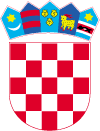 